УТВЕРЖДАЮЗаместитель председателя закупочной комиссииАО «Волгоградоблэлектро»__________С.С. Федоричев«____» ___________2021г.ДОКУМЕНТАЦИЯо проведении запроса оферт в электронной форме по выбору исполнителя на право заключения договора технического обслуживания систем охранно-пожарной сигнализации, оповещения людей о пожаре, порошкового пожаротушения для нужд АО «Волгоградоблэлектро»Волгоград – 2021 г.ТОМ № 1 ОБЩАЯ ЧАСТЬ1. ОБЩИЕ ПОЛОЖЕНИЯВид закупки: запрос оферт в электронной форме. Предмет закупки, начальная (максимальная) цена договора, обоснование начальной (максимальной) цены договора, срок поставки товаров (выполнения работ, оказания услуг), порядок оплаты и другие существенные условия указаны в информационной карте документации и Томе № 2 Техническое задание».Процедура запроса оферт не является конкурсом или аукционом и проводится в соответствии с Положением заказчика о закупке (утвержденного протоколом совета директоров №2 от 30.06.2021г.). Размещенное на официальном сайте извещение вместе с настоящей документацией, являющейся его неотъемлемым приложением, являются приглашением делать оферты и должны рассматриваться участниками процедуры закупки в соответствии с этим.Заявка участника процедуры закупки имеет правовой статус оферты и будет рассматриваться организатором размещения заказа в соответствии с этим.Заключенный по результатам запроса оферт договор фиксирует все достигнутые сторонами договоренности. Во всем, что не урегулировано извещением и документацией, стороны руководствуются Гражданским кодексом Российской Федерации.Участник процедуры закупки несет все расходы, связанные с участием в запросе оферт, в том числе с подготовкой и предоставлением заявки, иной документации, а заказчик не имеет обязательств по этим расходам независимо от итогов запроса оферт, а также оснований их завершения. Участники процедуры закупки не вправе требовать компенсацию упущенной выгоды, понесенной в ходе подготовки к запросу оферт и проведения запроса оферт. Все заявки, а также отдельные документы, входящие в состав заявки, присланные на запрос оферт, не возвращаются, за исключением отозванных, опоздавших оферт, а также за исключением случаев установления факта подачи одним участником процедуры закупки двух или более оферт, или в случае отказа от проведения запроса оферт.ТРЕБОВАНИЯ К УЧАСТНИКАМ ПРОЦЕДУРЫ ЗАКУПКИУчастник процедуры закупки должен соответствовать требованиям, предъявляемым в соответствии с законодательством Российской Федерации к лицам, осуществляющим поставки товаров, выполнение работ, оказание услуг, являющихся предметом закупки, в том числе:обладать необходимыми полномочиями на право заключения (подписи) договора;соответствовать требованиям устанавливаемым в соответствии с законодательством Российской Федерации к лицам, осуществляющим поставки товаров, выполнение работ, оказание услуг,  являющихся предметом закупки (наличие у участника закупки соответствующих лицензий, специальных разрешений, членства в СРО и допусков от саморегулируемых организаций, код по ОКВЭД должен соответствовать тому виду деятельности, который контрагент обязуется осуществлять по условиям заключенного договора);обладать необходимыми сертификатами на товары в соответствии с действующим законодательством Российской Федерации, являющиеся предметом заключаемого договора;не находиться в процессе ликвидации (для юридического лица) или быть признанным по решению арбитражного суда несостоятельным (банкротом);не являться организацией, на имущество которой наложен арест по решению суда, административного органа и (или) экономическая деятельность, которой приостановлена, на день подачи заявки в целях участия в закупке; не иметь задолженности по начисленным налогам, сборам и иным обязательным платежам в бюджеты любого уровня или государственные внебюджетные фонды за прошедший календарный год, размер которой превышает двадцать пять процентов балансовой стоимости активов участника процедуры закупки, определяемой по данным бухгалтерской отчетности за последний завершенный отчетный период. Участник процедуры закупки считается соответствующим установленному требованию в случае, если он обжалует наличие указанной задолженности в соответствии с законодательством Российской Федерации и решение по такой жалобе на день рассмотрения заявки на участие в процедуре закупки не принято.относится к субъектам малого или среднего предпринимательства, в случае если в информационной карте документации, извещении о закупке установлено соответствующее требование.отсутствие сведений об участнике процедуры закупки и их соисполнителях (субподрядчиках) в реестре недобросовестных поставщиков, ведение которого осуществляется в соответствии с Федеральным законом от 05.04.2013г.  № 44-ФЗ «О контрактной системе в сфере закупок товаров, работ, услуг для обеспечения государственных и муниципальных нужд», а также Федеральным законом от 18 июля . № 223-ФЗ «О закупках товаров, работ, услуг отдельными видами юридических лиц».В документации заказчиком также могут быть установлены следующие дополнительные требования к участникам процедуры закупки: Участники должны иметь соответствующие производственные мощности, технологическое оборудование, финансовые и трудовые ресурсы, обладать профессиональной компетентностью для производства (поставки) товаров, выполнения работ и оказания услуг, являющихся предметом закупки, а также положительной репутацией.Осуществление Участниками за последние три года, предшествующих дате окончания срока подачи заявок на участие в запросе оферт, поставок товаров, выполнение работ (оказание услуг), аналогичных поставкам товаров, выполнению работ (оказанию услуг), являющихся предметами закупок (если данное требование установлено в информационной карте).Если это предусмотрено в информационной карте запроса оферт, Участники должны обладать исключительными правами на объекты интеллектуальной собственности, если в связи с исполнением договора заказчик приобретает права на объекты интеллектуальной собственности, за исключением случаев размещения заказа на создание произведения литературы или искусства (за исключением программ для ЭВМ, баз данных).2.3 Субпоставщики, соисполнители (субподрядчики), привлекаемые Участником для исполнения договора, должны также соответствовать вышеуказанным требования к Участникам. 2.4. Участник закупки несет ответственность за предоставление недостоверных сведений о стране происхождения товара указанного в заявке на участие в закупке. Если в заявке представленной участником закупки не будет указано страны происхождения (производства) поставляемого товара это не будет являться основанием для отклонения заявки на участие в закупке и такая заявка рассматривается как содержащая предложение о поставке иностранного товара. 2.5. Заказчик запроса оферт вправе установить к Участникам дополнительные требования, сведения о которых приведены в Томе № 2 «Техническое задание» документации.ТРЕБОВАНИЯ К СОДЕРЖАНИЮ, ФОРМЕ, ОФОРМЛЕНИЮ И СОСТАВУ ЗАЯВКИ, ВКЛЮЧАЯ ПЕРЕЧЕНЬ СВЕДЕНИЙ И ДОКУМЕНТОВДля целей настоящей документации под Заявками понимается представляемая участником процедуры закупки заявка на участие в закупке, оформленная в соответствии с положениями настоящего подраздела с приложением полного комплекта документов определенного закупочной документацией. В отношении каждого лота подается не более одной заявки, в соответствии с требованиями настоящей документации. Если в документации о закупке (извещении и информационной карте) указано несколько лотов, участник закупки прилагает полный комплект документов согласно перечню, определенному соответствующим пунктом Информационной карты документации только в 1 экземпляре, несмотря на то, что в отношении каждого лота подается отдельная заявка с соответствующими приложениями. Подача заявки осуществляется в электронной форме с помощью функционала электронной торговой площадки. Заявка действительна в течение срока, указанного участником процедуры закупки в данной заявке о подаче Заявки, но не менее чем 60 календарных дней со дня, следующего за днем окончания подачи  Заявок. Заявка, подготовленная участником процедуры закупки, а также вся документация, связанная с проведением закупки, которыми обмениваются участники процедуры закупки и организатор размещения заказа, должны быть написаны на русском языке. Любые вспомогательные документы, представленные участником процедуры закупки, могут быть составлены на иностранном языке, если такие материалы сопровождаются точным переводом на русский язык Использование других языков для подготовки Заявки, за исключением случаев, предусмотренных настоящим пунктом, может быть расценено Комиссией как несоответствие заявки требованиям, установленным настоящей документацией.Все суммы денежных средств, указанные в заявке (предложении), должны быть выражены в валюте, установленной в Информационной карте документации.Заявка, подаваемая для участия в закупке в форме электронного документа, должна включать следующие сведения и документы:3.6.1. Для юридического лица (копии документов должны быть заверены участником процедуры закупки):3.6.1.1. форму заявки, заполненную в соответствии с требованиями документации (оригинал);3.6.1.2. формы приложений к заявке, заполненные в соответствии с требованиями документации (оригинал);3.6.1.3. нотариально заверенные копии (подписанные усиленной квалифицированной электронной подписью нотариуса) учредительных документов участника закупки, а именно: устав, имеющиеся изменения к уставу; копии свидетельства о государственной регистрации юридического лица (юридические лица зарегистрированные с 01.01.2017г., вместо копии свидетельства о государственной регистрации предоставляют лист записи соответствующего реестра – ЕГРЮЛ), свидетельства о постановке на учет в налоговом органе. Отнесение участника закупки к российским или иностранным лицам будет определяться закупочной комиссией на основании документов, представленных участником закупки, которые содержат информацию о месте его регистрации). 3.6.1.4. документ, подтверждающий полномочия лица на осуществление действий от имени участника размещения заказа - юридического лица (копии решения о назначении или об избрании и приказа о назначении физического лица на должность, в соответствии с которым такое физическое лицо обладает правом действовать от имени участника размещения заказа без доверенности (руководитель). В случае, если от имени участника размещения заказа действует иное лицо, заявка на участие в закупке должна содержать также доверенность на осуществление действий от имени участника размещения заказа, заверенную печатью участника размещения заказа и подписанную руководителем участника размещения заказа (для юридических лиц) или уполномоченным этим руководителем лицом, либо нотариально заверенную копию такой доверенности. В случае, если указанная доверенность подписана лицом, уполномоченным руководителем участника размещения заказа, заявка на участие в закупке должна содержать также документ, подтверждающий полномочия такого лица (оригинал или копия);3.6.1.5. решение об одобрении или о совершении крупной сделки в случае, если требование о необходимости наличия такого решения для совершения крупной сделки установлено законодательством Российской Федерации, учредительными документами юридического лица и если для участника закупки поставка товаров, выполнение работ, оказание услуг, являющихся предметом договора, или внесение задатка в качестве обеспечения заявки, обеспечения исполнения договора является крупной сделкой (оригинал или копия);3.6.1.6. справку об исполнении налогоплательщиком обязанности по уплате налогов, сборов, страховых взносов, пеней и налоговых санкций, выданную соответствующими подразделениями Федеральной налоговой службы не ранее чем за 45 дней до срока окончания приема заявок, в формате предусмотренном Приложение № 3 к приказу ФНС России от 20.01.2017 г. № ММВ-7-8/20@ (файлы IU_SPISOB_***.xml и файл подписи в формате ***.sig, ***.sgn или другом формате) (оригинал, подписанный усиленной квалифицированной электронной подписью сотрудника налогового органа);3.6.1.7. бухгалтерскую отчетность: бухгалтерский баланс за последний отчетный год с приложением расшифровки по строке 1150 «Основные средства», отчет о финансовых результатах, декларация по НДС, налогу на прибыль, для субъектов малого и среднего предпринимательства – ЕНВД и УСН (оригинал или копия), юридические лица работающие по упрощенной системе налогообложения вместо деклараций по НДС, налогу на прибыль представляют налоговые декларации по налогу, уплачиваемому в связи с применением упрощенной системы налогообложения (оригинал или копия); 3.6.1.8. сведения об условиях исполнения договора, в том числе заявка о цене договора, о цене единицы товара, работы услуги. В случаях, предусмотренных документацией, также копии документов, подтверждающих соответствие товара, работ, услуг требованиям, установленным в соответствии с законодательством Российской Федерации, если в соответствии с законодательством Российской Федерации установлены требования к таким товарам, работам, услугам (оригиналы или копии);3.6.1.9. лицензии, сертификаты, выписку из национального реестра членов СРО с указанием уровня ответственности (в случаях, предусмотренных действующим законодательством) выданную на дату предоставления, и иные документы, если требование таких документов установлено техническим заданием закупочной документации (оригиналы или копии); 3.6.1.10. выписку из ЕГРЮЛ с указанием кода по ОКВЭД, соответствующему тому виду деятельности, который участник обязуется осуществлять по условиям договора полученную не ранее чем за 45 дней до срока окончания приема заявок (оригинал, подписанный усиленной квалифицированной электронной подписью сотрудника налогового органа);3.6.1.11. Выписку из Единого государственного реестра налогоплательщиков полученную не ранее чем за 45 дней до срока окончания приема заявок (оригинал, подписанный усиленной квалифицированной электронной подписью сотрудника налогового органа);3.6.1.12. сведения о субподрядчиках/соисполнителях по установленной в настоящей Документации форме «Сведения о субподрядчиках/соисполнителях». В данной форме должны быть указаны все субподрядные организации, привлекаемые к поставке товаров (выполнению работ, оказанию услуг). В случае если Участник намеревается использовать субподрядчиков (соисполнителей) для выполнения важных компонентов поставки товаров (выполнения работ, оказания услуг) или  поставки товаров (выполнения работ, оказания услуг) составляющих более 10% основного объема поставки товаров (выполнения работ, оказания услуг) в составе Заявки должны быть представлены документы по субподрядчикам/соисполнителям.3.6.1.13. справку о годовых объемах поставленных товаров (выполненных работ, оказанных услуг) за последние 3 (три) года, предшествующих дате окончания срока подачи Заявок по установленной форме.3.6.1.14. справку о выполнении Участником аналогичных поставок товаров (выполнении работ, оказания услуг) по форме, установленной настоящей Документацией, с подтверждением информации скан-копиями первого и последнего листов договоров, заключенных в указанном периоде (3 (три) года, предшествующих дате окончания срока подачи Заявок), в случае установленного дополнительного требования о представлении копий первого и последнего листов договоров  в Документации.3.6.1.15. справку о материально-технических ресурсах по форме, установленной в настоящей Документации.3.6.1.16. справку о кадровых ресурсах Участника по форме, установленной в настоящей Документации, справку о ключевом персонале, ответственном за поставку товаров (выполнение работ, оказание услуг) по форме, установленной в Документации3.6.1.17. сведения о профессиональной и деловой репутации Участника (отзывы, награды, премии, участие в международных проектах, участие в арбитражных разбирательствах) при наличии. 3.6.1.18. согласие на проверку достоверности сведений и документов, представленных в составе заявки, на предмет добросовестности участника закупки согласно требований статьи 54.1 Налогового кодекса Российской Федерации.3.6.1.19. иные документы или копии документов, перечень которых определен информационной картой документации или техническим заданием, подтверждающие соответствие заявки на участие в закупке, участника закупки требованиям, установленным в закупочной документации.3.6.2. Для физического лица, индивидуального предпринимателя (копии документов должны быть заверены участником процедуры закупки):форму заявки, заполненную в соответствии с требованиями документации (оригинал);формы приложений к заявке, заполненные в соответствии с требованиями документации (оригинал);фамилию, имя, отчество, паспортные данные, сведения о месте жительства, номер контактного телефона;нотариально заверенную копию (подписанную усиленной квалифицированной электронной подписью нотариуса) свидетельства о регистрации в качестве индивидуального предпринимателя,  индивидуальные предприниматели зарегистрированные с 01.01.2017г., вместо копии свидетельства о государственной регистрации индивидуального предпринимателя, предоставляют лист записи соответствующего реестра – ЕГРИП (нотариально заверенная копия). Отнесение участника закупки к российским или иностранным лицам будет определяться закупочной комиссией на основании документов представленных участником закупки, которые содержат информацию о месте его регистрации). справку об исполнении налогоплательщиком обязанности по уплате налогов, сборов, страховых взносов, пеней и налоговых санкций, выданную соответствующими подразделениями Федеральной налоговой службы не ранее чем за 45 дней до срока окончания приема заявок, в формате предусмотренном Приложение № 3 к приказу ФНС России от 20.01.2017 г. № ММВ-7-8/20@ (файлы IU_SPISOB_***.xml и файл подписи в формате ***.sig, ***.sgn или другом формате) (оригинал, подписанный усиленной квалифицированной электронной подписью сотрудника налогового органа);сведения об условиях исполнения договора, в том числе заявка о цене договора, о цене единицы товара, работы услуги. В случаях, предусмотренных  документацией, также копии документов, подтверждающих соответствие товара, работ, услуг требованиям, установленным в соответствии с законодательством Российской Федерации, если в соответствии с законодательством Российской Федерации установлены требования к таким товарам, работам, услугам;лицензии, сертификаты, выписку из национального реестра членов СРО с указанием уровня ответственности (в случаях, предусмотренных действующим законодательством) выданную на дату предоставления и иные документы, если требование таких документов установлено техническим заданием закупочной документации (оригиналы или копии);3.6.2.8. выписку из ЕГРИП с указанием кода по ОКВЭД, соответствующему тому виду деятельности, который участник обязуется осуществлять по условиям договора полученную не ранее чем за 45 дней до срока окончания приема заявок (оригинал, подписанный усиленной квалифицированной электронной подписью сотрудника налогового органа);3.6.2.9. Выписку из Единого государственного реестра налогоплательщиков полученную не ранее чем за 45 дней до срока окончания приема заявок (оригинал, подписанный усиленной квалифицированной электронной подписью сотрудника налогового органа);3.6.2.10. сведения о субподрядчиках/соисполнителях по установленной в настоящей Документации форме «Сведения о субподрядчиках/соисполнителях». В данной форме должны быть указаны все субподрядные организации, привлекаемые к поставке товаров (выполнению работ, оказанию услуг). В случае если Участник намеревается использовать субподрядчиков (соисполнителей) для выполнения важных компонентов поставки товаров (выполнения работ, оказания услуг) или  поставки товаров (выполнения работ, оказания услуг) составляющих более 10% основного объема поставки товаров (выполнения работ, оказания услуг) в составе Заявки должны быть представлены документы по субподрядчикам/соисполнителям.3.6.2.11. справку о годовых объемах поставленных товаров (выполненных работ, оказанных услуг) за последние 3 (три) года, предшествующих дате окончания срока подачи Заявок по установленной форме.3.6.2.12. справку о выполнении Участником аналогичных поставок товаров (выполнении работ, оказания услуг) по форме, установленной настоящей Документацией, с подтверждением информации скан-копиями первого и последнего листов договоров, заключенных в указанном периоде (3 (три) года, предшествующих дате окончания срока подачи Заявок), в случае установленного дополнительного требования о представлении копий первого и последнего листов договоров  в Документации.3.6.2.13. справку о материально-технических ресурсах по форме, установленной в настоящей Документации.3.6.2.14. справку о кадровых ресурсах Участника по форме, установленной в настоящей Документации, справку о ключевом персонале, ответственном за поставку товаров (выполнение работ, оказание услуг) по форме, установленной в Документации3.6.2.15. сведения о профессиональной и деловой репутации Участника (отзывы, награды, премии, участие в международных проектах, участие в арбитражных разбирательствах) при наличии. 3.6.2.16. согласие на проверку достоверности сведений и документов, представленных в составе заявки, на предмет добросовестности участника закупки согласно требований статьи 54.1 Налогового кодекса Российской Федерации.3.6.2.17. иные документы или копии документов, перечень которых определен информационной картой документации или техническим заданием, подтверждающие соответствие заявки на участие в закупке, участника закупки требованиям, установленным в закупочной документации.для группы (нескольких лиц) лиц, выступающих на стороне одного участника закупки:документ, подтверждающий объединение лиц, выступающих на стороне одного участника закупки в группу, и право конкретного участника закупки участвовать в закупке от имени группы лиц, в том числе подавать заявку, вносить обеспечение заявки, договора, подписывать протоколы, договор.Соглашение группы лиц (нескольких лиц), выступающих на стороне одного участника закупки должно соответствовать нормам Гражданского кодекса Российской Федерации и определять:а) права и обязанности сторон как в рамках участия в процедуре закупки, так и в рамках исполнения договора;б) одного из участников закупки, который в дальнейшем будет представлять интересы каждого члена коллективного участника закупки во взаимоотношениях с Заказчиком, в том числе подписывать заявку от имени всех членов коллективного участника закупки;в) солидарную ответственность по обязательствам, связанным с участием в закупке, заключением и последующим исполнением договора;г) сведения о распределении номенклатуры, объемов, стоимости и сроков поставок товара (выполнения работ, оказания услуг) между членами коллективного участника закупки (в случае установления Заказчиком данного требования в документации (извещении).3.6.3.2 Лица, выступающие на стороне одного участника закупки, должны отвечать требованиям, установленным в подпункте 3.10.1.10. документации о закупке.лица, выступающие на стороне одного участника закупки, должны в совокупности отвечать требованиям, установленным в подпунктах 3.10.1.3.-3.10.1.9, 3.10.1.14 документации о закупке.заявка, которую подает коллективный участник закупки, может быть отклонена на любом этапе процедуры закупки, если будет установлено, что из состава коллективного участника закупки вышел один или более участников закупки, и в связи с этим коллективный участник закупки перестал соответствовать требованиям, установленным в подпункте 3.10.1.10 документации о закупке.лицо, выступающие на стороне одного участника закупки, не может подавать самостоятельную заявку для участия в конкурентной закупке или входить в состав других коллективных участников для участия в этой конкурентной закупке. Несоблюдение данного требования является основанием для отклонения заявок как всех участников данной закупки, на стороне которых выступает такое лицо, так и заявки, поданной таким лицом самостоятельно. документы и сведения в соответствии с пунктами 3.6.1, или 3.6.2. настоящей документации участника закупки, которому от имени группы лиц поручено подать заявку.Приоритет товаров российского происхождения, работ, услуг, выполняемых, оказываемых российскими лицамиВ соответствии с постановлением Правительства Российской Федерации от 16 сентября 2016 года № 925 «О приоритете товаров российского происхождения, работ, услуг, выполняемых, оказываемых российскими лицами, по отношению к товарам, происходящим из иностранного государства, работам, услугам, выполняемым, оказываемым иностранными лицами» (далее – Постановление № 925) в качестве условия предоставления приоритета товаров российского происхождения, работ, услуг, выполняемых, оказываемых российскими лицами, по отношению к товарам, происходящим из иностранного государства, работам, услугам, выполняемым, оказываемым иностранными лицами, в документацию о конкурентной закупке включаются следующие сведения:1) требование об указании (декларировании) участником закупки в заявке на участие в закупке (в соответствующей части заявки на участие в закупке, содержащей предложение о поставке товара) наименования страны происхождения поставляемых товаров;2) положение об ответственности участников закупки за представление недостоверных сведений о стране происхождения товара, указанного в заявке на участие в закупке;3) сведения о начальной (максимальной) цене единицы каждого товара, работы, услуги, являющихся предметом закупки;4) условие о том, что отсутствие в заявке на участие в закупке указания (декларирования) страны происхождения поставляемого товара не является основанием для отклонения заявки на участие в закупке и такая заявка рассматривается как содержащая предложение о поставке иностранных товаров;5) условие о том, что для целей установления соотношения цены предлагаемых к поставке товаров российского и иностранного происхождения, цены выполнения работ, оказания услуг российскими и иностранными лицами в случаях, предусмотренных подпунктами «г» и «д» пункта 6 Постановления № 925, цена единицы каждого товара, работы, услуги определяется как произведение начальной (максимальной) цены единицы товара, работы, услуги, указанной в документации о закупке в соответствии с подпунктом 3 настоящего пункта, на коэффициент изменения начальной (максимальной) цены договора по результатам проведения закупки, определяемый как результат деления цены договора, по которой заключается договор, на начальную (максимальную) цену договора;6) условие отнесения участника закупки к российским или иностранным лицам на основании документов участника закупки, содержащих информацию о месте его регистрации (для юридических лиц и индивидуальных предпринимателей), на основании документов, удостоверяющих личность (для физических лиц);7) условие об указании страны происхождения поставляемого товара на основании сведений, содержащихся в заявке на участие в закупке, представленной участником закупки, с которым заключается договор;8) положение о заключении договора с участником закупки, который предложил такие же, как и победитель закупки условия исполнения договора или предложение которого содержит лучшие условия исполнения договора, следующие после условий, предложенных победителем закупки, который признан уклонившемся от заключения договора;9) условие о том, что при исполнении договора, заключенного с участником закупки, которому предоставлен приоритет, не допускается замена страны происхождения товаров, за исключением случая, когда в результате такой замены вместо иностранных товаров поставляются российские товары, при этом качество, технические и функциональные характеристики (потребительские свойства) таких товаров не должны уступать качеству и соответствующим техническим и функциональным характеристикам товаров, указанных в договоре.3.7.2. для признания товара российским, в рамках квотирования, участник закупки обязан представить в заявках информацию:о нахождении товара в реестре промышленной продукции, произведенной на территории Российской Федерации;о нахождении товара в реестре евразийской промышленной продукции;о нахождении товара в едином реестре российской радиоэлектронной продукции.ПОРЯДОК ПРОВЕДЕНИЯ ЗАКУПКИПолучение документации:Документация в форме электронного документа, размещена на сайте Заказчика www.voel.ru, в единой информационной системе www.zakupki.gov.ru и сайте электронной торговой площадки и доступна для ознакомления бесплатно.Срок предоставления документации с момента размещения закупочной процедуры в единой информационной системе, по дату окончания подачи заявок на участие в закупочной процедуре.  Если заинтересованное лицо получило документацию иным способом, чем это указано в пункте 4.1.1. документации, организатор размещения заказа не несет ответственности за неполучение таким лицом информации об изменениях и (или) разъяснениях положений настоящей документации. Предоставление документации о закупке до размещения в единой информационной системе извещения о проведении закупки не допускается.Внесение изменений в извещение и документацию закупочной процедуры.В любое время до истечения срока представления заявок заказчик вправе по собственной инициативе либо в ответ на запрос претендента внести изменения в извещение и документацию закупочной процедуры. В течение трех дней со дня принятия решения о внесении изменений в извещение и документацию закупочной процедуры такие изменения размещаются заказчиком в единой информационной системе.В случае, если изменения в извещение о проведении закупочной процедуры и (или) документацию закупочной процедуры внесены позднее чем за 2 дня до даты окончания подачи заявок на участие в закупке, срок подачи заявок на участие в такой закупке должен быть продлен так, чтобы со дня размещения на официальном сайте внесенных изменений до даты окончания подачи заявок на участие в закупке такой срок составлял не менее чем 2 дня.Разъяснение положений документации закупочной процедуры.Любой претендент вправе направить заказчику запрос разъяснений положений документации закупочной процедуры. Направление запроса участником и предоставление таких разъяснений заказчиком происходит при помощи функционала электронной торговой площадки на которой размещена данная процедура. Запросы направляются в срок, установленный документацией закупочной процедуры.В течение трех рабочих дней с даты поступления запроса, заказчик осуществляет разъяснения положений документации о конкурентной закупке и размещает их (без указания участника такой закупки, от которого поступил запрос на разъяснения) в единой информационной системе. В случае несоблюдения претендентом формы направления запроса разъяснений и сроков направления запроса разъяснений, разъяснения по такому запросу не даются.Размещение в единой информационной системе разъяснений положений документации является должным уведомлением участника, обратившимся за разъяснениями.Отмена проведения конкурентной закупки.Заказчик вправе отменить конкурентную закупку по одному и более предмету закупки (лоту) до наступления даты и времени окончания срока подачи заявок на участие в конкурентной закупке.Решение об отмене конкурентной закупки размещается в единой информационной системе в день принятия этого решения.По истечении срока отмены конкурентной закупки и до заключения договора заказчик вправе отменить определение поставщика (подрядчика, исполнителя) только в случае возникновения обстоятельств непреодолимой силы в соответствии с гражданским законодательством.Обеспечение заявки и обеспечение исполнения договора (задаток).В случае, если в Информационной карте документации установлено требование обеспечения заявки на участие в закупочной процедуре, участник закупочной процедуры должен предоставить в составе своей Заявки подтверждение исполнения данного обязательства в размере и валюте, указанной в Информационной карте документации. Обеспечение заявки на участие в закупке может предоставляться участником закупки путем внесения денежных средств, предоставления банковской гарантии или иным способом, предусмотренным Гражданским кодексом Российской Федерации.В случае если в качестве обеспечения заявки используются денежные средства, то внесение такого обеспечения осуществляется одним из следующих способов:путем перечисления денежных средств по реквизитам счета заказчика, указанным в извещении об осуществлении закупки. Документации о закупке, не позднее момента окончания срока подачи заявок. Факт перечисления денежных средств подтверждается платежным поручением.путем перечисления денежных средств на счет оператора электронной площадки, в соответствии с регламентом работы оператора электронной площадки.иным путем предусмотренным Федеральным законом № 223-ФЗ.Если в качестве обеспечения заявки используется банковская гарантия, то банк, предоставляющий банковскую гарантию, должен находиться в реестре банков Министерства финансов России и иметь достаточный уровень ликвидности.В случае если в качестве обеспечения заявки на участие в конкурентной закупке использовались денежные средства Заказчик устанавливает порядок возврата такого обеспечения в документации закупочной процедуры, одним из следующих способов: путем перечисления денежных средств Заказчиком на счет, указанный участником закупки в платежном поручении при поступлении данного обеспечения;путем перечисления денежных средств оператором электронной площадки участнику такой закупки в соответствии с регламентом работы оператора электронной площадки;иным путем предусмотренным Федеральным законом №223-ФЗ.Обеспечение заявки возвращается в течение 7 (семи) рабочих дней с момента опубликования в единой информационной системе итогового протокола закупочной процедуры, всем участникам закупки, исполнившим обязательства, связанные с подачей заявки, кроме участника, признанного победителем (участником с которым заключается договор). Обеспечение заявки возвращается в течение 7 (семи) рабочих дней с момента заключения договора с победителем закупки участнику, признанному победителем по итогам закупочной процедуры.Обеспечение заявки возвращается в течении 7 (семи) рабочих дней с момента получения Заказчиком соответствующего запроса, от участника перечислившего обеспечение, но не предоставившего (несвоевременно предоставившего) заявку на участив в конкурентной закупке.Возврат участнику конкурентной закупки обеспечения заявки на участие в закупке не производится в следующих случаях:уклонение или отказ участника закупки от заключения договора;непредоставление или предоставление с нарушением условий, установленных Федеральным законом №223-ФЗ, до заключения договора заказчику обеспечения исполнения договора (в случае, если в извещении об осуществлении закупки, документации о закупке установлены требования обеспечения исполнения договора и срок его предоставления до заключения договора). Заказчик вправе требовать от участника, признанного по итогам закупки победителем (участником с которым заключается договор) предоставления обеспечения исполнения договора, заключаемого по результатам такой закупки. Для этого Заказчик устанавливает в извещении об осуществлении закупки, документации о закупке: размер такого обеспечения и иные требования к такому обеспечению. В качестве обеспечения исполнения договора выступают денежные средства, если иное не предусмотрено Федеральным законом 223-ФЗ или настоящим Положением.Размер обеспечения исполнения договора не должен превышать 30 (тридцать) процентов от начальной (максимальной) цены договора.Если в качестве обеспечения исполнения договора заключаемого по результатам конкурентной закупки установлены денежные средства, то такое обеспечение должно быть зачислено по реквизитам счета Заказчика, указанным извещении об осуществлении закупки, документации о закупке, не позднее 5 (пяти) рабочих дней с момента опубликования в единой информационной системе итогового протокола закупки, участником признанным по итогам закупочной процедуры победителем (участником с которым заключается договор) или засчитано (частично засчитано) за счет средств обеспечения заявки на участие в закупочной процедуре по письменному заявлению такого участника. Обязательства участника закупки, связанные с исполнением договора включают в себя:обязательство поставить товары, выполнить работы, оказать услуги, являющиеся предметом договора в полном объеме;обязательство поставить товары, выполнить работы, оказать услуги, являющиеся предметом договора в надлежащем качестве;обязательство поставить товары, выполнить работы, оказать услуги, являющиеся предметом договора в установленном месте;обязательство поставить товары, выполнить работы, оказать услуги, являющиеся предметом договора в установленные сроки; обязательство не предоставлять в процессе исполнения договора ложных документов и сведений;обязательство не привлекать к исполнению договора субподрядные организации в случае если закупочной документацией не предусмотрено привлечение к исполнению договора субподрядных организаций;иные обязательства, установленные в документации или проекте договора, заключаемого по результатам закупочной процедуры. Обеспечение исполнение договора возвращается участнику, перечислившему такое обеспечение и заключившему договор по итогам закупочной процедуры, в течение 7 (семи) рабочих дней с момента исполнения таким участником всех обязательств по договору и направления таким участником письменного заявления на возврат обеспечения.Заказчик удерживает сумму обеспечения исполнения договора в случаях невыполнения участником закупки обязательств, предусмотренных п. 4.5.14.Порядок приема и регистрации Заявок.  Заявки на участие в конкурентной закупке представляются согласно требованиям к содержанию, оформлению и составу заявки на участие в закупке, указанным в документации о закупке.Участник конкурентной закупки вправе подать только одну заявку на участие в такой закупке в отношении каждого предмета закупки (лота) в любое время с момента размещения извещения о ее проведении до предусмотренных документацией о закупке даты и времени окончания срока подачи заявок на участие в такой закупке. Все заявки на участие в закупочной процедуре, полученные до истечения срока подачи заявок, регистрируются электронной торговой площадкой.   Электронная торговая площадка обеспечивает конфиденциальность сведений, содержащихся в поданных заявках.Участник конкурентной закупки вправе изменить или отозвать свою заявку до истечения срока подачи заявок. Заявка на участие в такой закупке является измененной или отозванной, если изменение осуществлено или уведомление об отзыве заявки получено заказчиком до истечения срока подачи заявок на участие в такой закупке.Если по окончании срока подачи заявок на участие в закупочной процедуре, установленного документацией закупочной процедуры, заказчиком будет получена только одна заявка или не будет получено ни одной заявки, закупочная процедура будет признана несостоявшейся.В случае, если документацией закупочной процедуры предусмотрено два и более лота, закупочная процедура признается несостоявшимся только в отношении тех лотов, в отношении которых подана только одна заявка или не подана ни одной заявки.Если по окончании срока подачи заявок, установленного документацией закупочной процедуры, заказчиком будет получена только одна заявка, несмотря на то, что закупочная процедура признается несостоявшейся, закупочная комиссия осуществит вскрытие конверта с такой заявкой и рассмотрит ее в порядке, установленном документацией.Заявки, поступившие после окончания срока подачи заявок, установленного документацией закупочной процедуры, не принимаются и не регистрируются электронной торговой площадкой.Изменение Заявок или их отзыв.Участник процедуры закупки, подавший заявку на участие в такой закупке, вправе отозвать данную заявку либо внести в нее изменения не позднее даты окончания срока подачи заявок на участие в такой закупке, направив об этом уведомление оператору электронной площадки.Изменение Заявки осуществляется в соответствии с регламентом электронной торговой площадки. Отзыв Заявки осуществляется в соответствии с регламентом электронной торговой площадки.Открытие доступа к заявкам, поступившим на участие в запросе оферт.В день, во время и в месте, указанном в извещении и информационной карте документации закупочной процедуры, закупочной комиссией производится открытие доступа к заявкам поданным в электронной форме в установленные извещением и документацией закупочной процедуры сроки.В случае установления факта подачи одним участником закупки двух и более заявок в отношении одного и того же лота при условии, что поданные ранее заявки таким участником не отозваны, все заявки участника закупки, поданные в отношении данного лота, не рассматриваются.В ходе открытия доступа к заявкам председатель или иной член закупочной комиссии, исходя из представленных в заявке документов, оглашает следующую информацию:о содержимом заявки (заявка, ее изменение, отзыв, иное);наименование (для юридического лица), фамилия, имя, отчество (для физического лица) каждого участника закупки, открытие доступа к заявке которого производится;наличие документов, предусмотренных документацией закупочной процедуры;любую другую информацию, которую закупочная комиссия сочтет нужной огласить.По результатам процедуры открытия доступа к заявкам закупочная комиссия составляет соответствующий протокол.В случае, если по окончании срока подачи заявок подана только одна заявка или не подано ни одной заявки, в указанный протокол вносится информация о признании закупочной процедуры несостоявшейся, а также информация о возможности заключения договора с единственным поставщиком (исполнителем, подрядчиком).Протокол размещается заказчиком не позднее чем через 3 дня со дня его подписания на официальном сайте заказчика и в единой информационной системе.Оценка и сопоставление заявок.Оценку и сопоставление заявок осуществляет закупочная комиссия. Она вправе привлекать к данному процессу экспертов и любых других лиц, которых сочтет необходимым. При этом лица, участвующие в оценке и сопоставлении заявок, в том числе члены комиссии по закупке должны обеспечить конфиденциальность процесса оценки.Оценка и сопоставление заявок осуществляется в следующем порядке:проведение отборочной стадии;проведение оценочной стадии.Отборочная стадия. В рамках отборочной стадии последовательно выполняются следующие действия:Проверка заявок участников на наличие документов, требование о наличии которых установлено документацией закупочной процедуры.Исправление арифметических, грамматических и иных очевидных ошибок, выявленных в ходе рассмотрения заявок с обязательным уведомлением о любом подобном исправлении участника закупки, представившего соответствующую заявку, и получением его согласия в письменной форме. Направление запроса участником происходит при помощи функционала электронной торговой площадки на которой размещена данная процедура.Проверка заявок на соблюдение требований документации  закупочной процедуры к оформлению заявок; при этом заявки рассматриваются как отвечающие требованиям документации закупочной процедуры, даже если в них имеются несущественные несоответствия по форме, или арифметические и грамматические ошибки, которые исправлены и с их исправлением согласен участник, представивший данную заявку.Проверка участника закупки на соответствие требованиям закупочной процедуры.Проверка предлагаемых товаров, работ, услуг на соответствие требованиям закупочной процедуры.Отклонение заявок, которые по мнению членов комиссии по закупке не соответствуют требованиям закупочной процедуры по существу, и принятие решения об отказе участникам закупки, подавшим такие заявки в допуске к участию в закупочной процедуре.Участнику закупочной процедуры будет отказано в признании его участником закупочной процедуры, и его заявка не будет допущена до оценочной стадии в случаях:Непредставления оригиналов и копий документов, а также иных сведений, требование о наличии которых установлено документацией закупочной процедуры.Несоответствия участника закупки требованиям к участникам, установленным документацией закупочной процедуры.Несоответствия заявки требованиям к заявкам, установленным документацией закупочной процедуры.Несоответствия предлагаемых товаров, работ, услуг требованиям документации закупочной процедуры.Непредставления задатка в качестве обеспечения заявки.Непредставления разъяснений заявки по запросу комиссии по закупке.Предоставления в составе заявки заведомо ложных сведений, намеренного искажения информации или документов, входящих в состав заявки.Указание в заявке участника цены договора, которая превышает  начальную (максимальную) цену договора, установленную в извещении и документации закупочной процедуры.Указание в заявке участника сроков поставки товара (оказания услуг, выполнения работ), которые превышают максимальные сроки поставки товара (оказание услуг, выполнение работ) установленные в извещении и документации закупочной процедуры.Принятие участником решения об уменьшении величины уставного капитала.Иные случаи, установленные в документации о конкурентной закупке.В случае, если при  проведении отборочной стадии заявка только одного участника признана соответствующей требованиям документации, такой участник считается единственным участником конкурентной закупки. Заказчик вправе по своему усмотрению заключить договор с таким участником закупочной процедуры, подавшим такую заявку на условиях документации, проекта договора и заявки, поданной участником. Такой участник не вправе отказаться от заключения договора с заказчиком, если от последнего поступило такое предложение.Оценочная стадия. В рамках оценочной стадии закупочная комиссия оценивает и сопоставляет заявки, которые не были отклонены на отборочной стадии. Цель оценки и сопоставления заявок заключается в их ранжировании по степени предпочтительности для заказчика с целью определения победителя закупочной процедуры.Оценка осуществляется в строгом соответствии с критериями и процедурами, указанными в документации закупочной процедуры.В ходе оценки закупочная комиссия присуждает заявкам участников баллы исходя из соответствия оферт участников критериям установленным документацией закупочной процедуры.В ходе оценки заявок закупочная комиссия принимает оценки и рекомендации экспертов (в случае, если таковые привлекались), однако может принимать любые самостоятельные решения.Отборочная и оценочная стадии могут совмещаться (проводиться одновременно).На основании результатов оценки и сопоставления заявок закупочная комиссия каждой заявке относительно других по мере уменьшения присужденных таким заявкам баллов присваивает порядковые номера. Заявке, которой по результатам оценки присужден максимальный балл, закупочная комиссия присвоит первый номер. Победителем закупочной процедуры признается участник, заявке которого по результатам оценки и сопоставления заявок присвоен первый номер.В случае, если по результатам оценки нескольким заявкам присужден одинаковый балл, меньший порядковый номер присваивается заявке, которая поступила ранее других заявок, имеющих одинаковый балл.По результатам заседания закупочной комиссии, на котором осуществляется оценка и сопоставление заявок и определение победителя закупочной процедуры, оформляется протокол о результатах закупочной процедуры.Указанный протокол размещается заказчиком не позднее чем через 3 дня со дня его подписания в единой информационной системе. В случае уклонения победителя закупочной процедуры от заключения договора, заказчик вправе по своему усмотрению заключить договор с участником, заявке которого по результатам оценки и сопоставления заявок был присвоен второй номер, на условиях проекта договора, прилагаемого к документации, и условиях исполнения договора, предложенных данным участником в заявке. Такой участник не вправе отказаться от заключения договора.Заключение договора с победителем (участником) запроса оферт: Договор по результатам конкурентной закупки заключается не ранее чем через десять дней и не позднее чем через двадцать дней с даты размещения в единой информационной системе итогового протокола, составленного по результатам конкурентной закупки. В случае необходимости одобрения органом управления заказчика в соответствии с законодательством Российской Федерации заключения договора или в случае обжалования в антимонопольном органе действий (бездействия) заказчика, комиссии по осуществлению конкурентной закупки, оператора электронной площадки договор должен быть заключен не позднее чем через пять дней с даты указанного одобрения или с даты вынесения решения антимонопольного органа по результатам обжалования действий (бездействия) заказчика, комиссии по осуществлению конкурентной закупки, оператора электронной площадки.Участник закупки, с которым заключается договор, подписывает договор и в установленный срок возвращает один экземпляр договора Заказчику.В случае непредставления подписанного договора победителем, иным участником, с которым заключается договор в сроки, указанные в документации о закупке, победитель, иной участник считаются уклонившимися от заключения договора.В случае непредставления победителем, иным участником, с которым заключается договор, обеспечения исполнения договора, в случае наличия такого требования в документации о закупке, в сроки, указанные в документации о закупке, победитель, иной участник считаются уклонившимися от заключения договора.В случае, если документацией о закупке было предусмотрено представление обеспечения исполнения заявки на участие в процедуре, заказчик удерживает такое обеспечения при наступлении обстоятельств установленных настоящей документацией. В случае, если документацией о закупке установлено требование обеспечения исполнения договора, договор может быть заключен только после предоставления участником закупки, с которым заключается договор, обеспечения исполнения договора в порядке, форме и в размере, указанным в документации о закупке.При заключении договора заказчик может увеличить количество поставляемого товара (выполняемых работ, оказываемых услуг). Заказчик по согласованию с исполнителем договора вправе изменить или расторгнуть договор в случае существенного изменения обстоятельств, из которых они исходили при заключении договора, в порядке, предусмотренном Гражданским кодексом Российской Федерации. В случае не достижения соглашения об изменении условий договора в соответствии с существенно изменившимися обстоятельствами или о его расторжении, договор может быть расторгнут или изменен судом в порядке и по основаниям, предусмотренным Гражданским кодексом Российской Федерации. Заказчик в одностороннем порядке может отказаться от исполнения обязательств по договору по основаниям, предусмотренным Гражданским кодексом Российской Федерации. Заказчик по согласованию с контрагентом в ходе исполнения договора вправе изменить объем поставляемых товаров (выполняемых работ, оказываемых услуг) при изменении потребности в товарах, работах, услугах, на поставку, выполнение, оказание которых заключен договор в объеме не более 80 % от общей стоимости товаров (работ, услуг). При поставке дополнительных таких товаров, выполнении дополнительного объема таких работ, оказании дополнительного объема таких услуг заказчик по согласованию с контрагентом вправе изменить первоначальную цену договора пропорционально объему таких товаров, работ, услуг, а при внесении соответствующих изменений в договор в связи с сокращением потребности в поставке товаров, выполнении таких работ, оказании таких услуг заказчик в обязательном порядке изменит цену договора указанным образом. При исполнении договора заключенного с участником закупки которому предоставлен приоритет не допускается замена страны происхождения товаров, за исключением случая, когда в результате такой замены  вместо иностранных товаров поставляются российские товары, при этом качество, технические и функциональные характеристики таких товаров не должны уступать качеству и соответствующим техническим и функциональным характеристикам товаров указанных в договоре. При осуществлении закупки товаров, работ, услуг в целях создания произведения архитектуры, градостроительства или садово-паркового искусства и (или) разработки на его основе проектной документации объектов капитального строительства договор должен содержать условия, согласно которым:исключительное право использовать произведение архитектуры, градостроительства или садово-паркового искусства, созданное в ходе выполнения такого договора, путем разработки проектной документации объекта капитального строительства на основе указанного произведения, а также путем реализации произведения архитектуры, градостроительства или садово-паркового искусства принадлежит указанным в части 2 статьи 1 Федерального закона №223-ФЗ юридическим лицам, от имени которых заключен договор;заказчик имеет право на многократное использование проектной документации объекта капитального строительства, разработанной на основе произведения архитектуры, градостроительства или садово-паркового искусства, без согласия автора произведения архитектуры, градостроительства или садово-паркового искусства.Автор произведения архитектуры, градостроительства или садово-паркового искусства не вправе требовать от заказчика проектной документации, указанной в пункте 2 части 1 статьи 3.1-3. Федерального закона №223-ФЗ, предоставления ему права заключать договор на разработку такой проектной документации без использования конкурентных способов определения поставщиков (подрядчиков, исполнителей).Договор, предметом которого является выполнение проектных и (или) изыскательских работ, должен содержать условие, согласно которому с даты приемки результатов выполнения проектных и (или) изыскательских работ исключительные права на результаты выполненных проектных и (или) изыскательских работ принадлежат указанным в части 2 статьи 1 Федерального закона №223ФЗ юридическим лицам, от имени которых заключен договор. Результатом выполненной работы по договору, предметом которого в соответствии с Гражданским кодексом Российской Федерации является выполнение проектных и (или) изыскательских работ, являются проектная документация и (или) документ, содержащий результаты инженерных изысканий. В случае, если в соответствии с Градостроительным кодексом Российской Федерации проведение экспертизы проектной документации и (или) результатов инженерных изысканий является обязательным, проектная документация и (или) документ, содержащий результаты инженерных изысканий, признаются результатом выполненных проектных и (или) изыскательских работ по такому договору при наличии положительного заключения экспертизы проектной документации и (или) результатов инженерных изысканий.Участник закупки, с которым подписывается договор, обязан соблюдать принцип должной осмотрительности при исполнении договора. При возникновении необходимости участник закупки, с которым подписывается договор, обязан не препятствовать представителям Заказчика в проведении осмотра административно-хозяйственных зданий и складских помещений.В целях осуществления контроля за исполнением договора при приемке товарно-материальных ценностей и результатов работ, услуг Заказчик осуществляет фото-, видеофиксацию автотранспортных средств, осуществляющих доставку товарно-материальных ценностей, а также обеспечивает фото-, видеофиксацию объекта, являющегося предметом договора, до момента выполнения работ (оказания услуг) и результатов выполненных работ (оказанных услуг) по договору. Признание конкурентной закупки несостоявшейся и последствия признания конкурентной процедуры несостоявшейся.Конкурентная закупка признается несостоявшейся в отношении предмета закупки (лота) в следующих случаях: Если по окончании срока подачи заявок на участие в конкурентной закупке (этапе конкурентной закупки, предусматривающим подачу заявок), установленного документацией о конкурентной закупке, заказчиком (оператором электронной площадки) не будет получено ни одной заявки. Если по окончании срока подачи заявок на участие в конкурентной закупке (этапе конкурентной закупки, предусматривающим подачу заявок), установленного документацией о конкурентной закупке, заказчиком (оператором электронной площадки) будет получена только одна заявка. Если в процессе рассмотрения заявок были признаны несоответствующими требованиям документации о конкурентной закупке все заявки, отказано в допуске к участию в конкурентной закупке всем участникам.Если в процессе рассмотрения заявок заявка только одного участника признана соответствующей требованиям документации о конкурентной закупке.Иные случаи, установленные документацией о конкурентной закупке.В случае, если документацией о конкурентной закупке предусмотрено два и более предмета закупки (лота), закупка признается несостоявшейся только в отношении тех предметов закупки (лотов), в отношении которых имеется обстоятельство, предусмотренное п. 4.11.1 настоящей документации.В случае, признания конкурентной закупки несостоявшейся, данная информация вносится в протокол, составляемый по результатам этапа конкурентной закупки, при наличии такового, а также в итоговый протокол.В случае признания конкурентной закупки несостоявшейся закупочная комиссия вправе принять одно из следующих решений:Заключить договор с единственным поставщиком (исполнителем, подрядчиком) на условиях документации и проекта договора.Заключить договор с единственным допущенным участником, в случае наличия такового на условиях документации, проекта договора и заявки поданной таким участником. Провести закупочную процедуру повторно. При этом допускается изменение количества, объема, цены закупаемых товаров (работ, услуг), сроков исполнения договора, заключаемого по итогам такой закупки и иных параметров закупки.Не заключать договора по итогам закупки.5. Критерии оценки оферт участников, порядок оценки и сопоставления оферт участников5.1. При оценке оферт участников запроса оферт закупочной комиссией используется балльный метод оценки (с учетом весового коэффициента). Все участники ранжируются по каждому из критериев. Закупочная комиссия проставляет баллы по каждому из участников запроса оферт согласно таблице критериев: [1] В случае если участник является субъектом МСП и подтвердил это документами в составе заявки, то для получения максимальной оценки в данном критерии такому участнику достаточно предложить отсрочку платежа 15 рабочих дней.Оценка с учетом критерия цены договора (ценовой балл Rai) рассчитывается на основании отношения минимальной предложенной цены (Цmin) к цене, предложенной в оцениваемой заявке (Ц), с учетом значения ценового балла («веса»), присваиваемого заявке с наименьшей ценой (в настоящем документе устанавливается В = 100): Rai = (Цmin / Ц) * ВПрисуждение баллов по неценовому критерию производится  путем  суммирования баллов по подкритериям с учетом весового коэффициента (путем умножения величины балла на величину весового коэффициента.Итоговые баллы, присуждаемые заявкам на участие в запросе оферт, рассчитываются  путем суммирования баллов, присужденных по неценовым критериям, умноженным на их весовой коэффициент  и ценовых критериев умноженных на их весовой коэффициент. Итоговый балл определяется по формуле: , баллов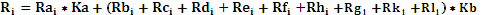 На основании результатов оценки и сопоставления заявок на участие в запросе оферт,  комиссией каждой заявке на участие в запросе оферт относительно других по мере уменьшения количества баллов присваивается порядковый номер. Первое место присуждается заявке, набравшей максимальный итоговый балл. В случае равенства количества баллов победителем признается участник, заявка на участие в запросе оферт которого поступила ранее заявок на участие в запросе оферт других участников размещения заказа.         Оценка и сопоставление заявок на участие в закупке, которая содержит предложение о поставке товара российского происхождения (выполнении работ, оказания услуг российскими лицами) по стоимостным критериям оценки производятся по предложенной в указанных заявках цене договора, сниженной на 15 процентов, при этом договор заключается по цене договора, предложенной участником в заявке на участие в закупке.ПРОЕКТ ДОГОВОРАДОГОВОР № _______технического обслуживания систем охранно-пожарной сигнализации, оповещения людей о пожаре, порошкового пожаротушенияг. Волгоград                                                                                        «__» _____________202__г.Акционерное общество "Волгоградоблэлектро" (АО «ВОЭ»), именуемое в дальнейшем "Заказчик", в лице заместителя генерального директора по транспорту и информационным технологиям Галджева Владимира Ахилесовича, действующего на основании Доверенности №__ от «__»__________202__г., с одной стороны и _________________________________, в лице ______________________________________, действующего на основании ________________________________________ именуемое в дальнейшем "Исполнитель, с другой стороны, заключили настоящий Договор о нижеследующем:1.	ПРЕДМЕТ ДОГОВОРА1.1.	В соответствии с настоящим Договором, Исполнитель обязуется оказывать услуги по техническому обслуживанию систем охранно-пожарной сигнализации, оповещения людей о пожаре, порошкового пожаротушения (ОПС, ОЛП, ПП), установленных на объектах АО «Волгоградоблэлектро». Перечень объектов и сводный расчет стоимости технического обслуживания систем охранно - пожарной сигнализации, оповещения людей о пожаре, порошкового пожаротушения, утвержденных Заказчиком, приведён в Приложении № 1 к настоящему Договору. 1.2.	Техническое обслуживание включает в себя:-	технический надзор за правильным содержанием и эксплуатацией систем Заказчиком.-	плановые регламентные работы, необходимые для поддержания систем работоспособными.-	устранение неисправностей по вызову Заказчика.-	оказание технической помощи и рекомендаций по улучшению работы систем.1.3. Наименование установок и/или технических средств систем ОПС, ОЛП, ПП, установленных на объектах АО «Волгоградоблэлектро», указано в Приложении № 4 к настоящему Договору.2.	СТОИМОСТЬ УСЛУГ2.1.	Общая стоимость услуг, по настоящему Договору составляет _________________________________ (_________________________) рублей	 ___________ копейки, в том числе НДС 20%: ______________ (______________________) рублей ______ копеек.2.2. Стоимость оказываемых Исполнителем услуг в квартал составляет __________ (__________________) рублей _____ копеек с НДС 20% 2.3.	Расчеты по техническому обслуживанию производятся Заказчиком не позднее 20 числа месяца начала следующего квартала, следующего за оплачиваемым. Обязательства по оплате считается надлежаще исполненным в момент поступления сумм оплаты на расчетный счет Исполнителя. 2.4. Исполнитель обязан до момента Договора предоставить обеспечение исполнения Договора денежными средствами в размере _______ рублей_____ 00 копеек. Денежные средства перечисляются на расчётный счёт Заказчика, указанный в настоящем Договоре, до момента заключения настоящего Договора. 2.5. Обязательства Исполнителя, связанные с исполнением Договора включают в себя:            - обязательство поставить товары, выполнить работы, оказать услуги, являющиеся предметом Договора в полном объеме;            - обязательство поставить товары, выполнить работы, оказать услуги, являющиеся предметом Договора в надлежащем качестве;           - обязательство поставить товары, выполнить работы, оказать услуги, являющиеся предметом Договора в установленном месте;           - обязательство поставить товары, выполнить работы, оказать услуги, являющиеся предметом Договора в установленные сроки;            - обязательство не предоставлять в процессе исполнения Договора ложных документов и сведений;           - обязательство не привлекать к исполнению Договора субподрядные организации в случае, если закупочной документацией не предусмотрено привлечение к исполнению Договора субподрядных организаций;2.6. Обеспечение исполнение Договора действует в течение срока исполнения сторонами обязательств по настоящему Договору.2.7. Обеспечение исполнение Договора возвращается Исполнителю, перечислившему такое обеспечение и заключившему Договор по итогам закупочной процедуры, в течение 7 (семи) рабочих дней с момента исполнения таким Исполнителем всех обязательств по Договору и направления таким Исполнителем письменного заявления на возврат обеспечения. 2.8. Заказчик удерживает сумму обеспечения исполнения Договора, в случаях невыполнения участником закупки обязательств, предусмотренных п. 2.5. настоящего Договора.3.	ПОРЯДОК и КАЧЕСТВО ОКАЗАНИЯ УСЛУГ3.1.	Качество оказываемых Исполнителем услуг должно соответствовать действующим нормативным актам и правилам, регламентирующим порядок и качество услуг (положениям Федерального закона от 22.07.2008 № 123-ФЗ «Технический регламент о требованиях пожарной безопасности», «СП 3.13130.2009. Свод правил. Системы противопожарной защиты. Система оповещения и управления эвакуацией людей при пожаре. Требования пожарной безопасности» (утв. Приказом МЧС РФ от 25.03.2009 № 173).         3.2. Исполнитель оказывает услуги в соответствии с лицензией №__________________ от «_____» ______________ 20____ г., выданной _______________________________, а именно действующей лицензии (в соответствии с требованиями Федерального закона от 04.05.2011 № 99-ФЗ «О лицензировании отдельных видов деятельности»), выданной лицензирующим органом, на осуществление производства работ по монтажу, ремонту и обслуживанию средств обеспечения пожарной безопасности зданий и сооружений, по виду деятельности – «монтаж, ремонт и обслуживание установок пожарной и охранно-пожарной сигнализации».3.3. Услуги по техническому обслуживанию систем ОПС, ОЛП, ПП осуществляются Исполнителем с надлежащим качеством, в соответствии с условиями настоящего Договора, Графиком и Регламентом технического обслуживания систем ОПС, ОЛП, ПП (Приложение № 2, №3).3.4.  Использованные в ходе ремонтных работ электроматериалы, комплектующие, запасные части, поставляемые Исполнителем, в стоимость технического обслуживания не входят и оплачиваются "Заказчиком" отдельно по дополнительному Договору.3.5.	После окончания работ по техническому обслуживанию "Заказчик" подтверждает их выполнение в журнале регистрации выполненных работ по техническому обслуживанию, Стороны подписывают акт выполненных работ. 3.6.	Акт выполненных работ подписывается Заказчиком в течение 5 (пяти) рабочих дней с даты получения акта от Исполнителя или направляет мотивированный отказ о приеме услуг (работ). Исполнитель обязуется устранить выявленные Заказчиком недостатки при приемке услуг (работ), в течение 5 (пяти) рабочих дней с момента получения от Заказчика мотивированного отказа от приемки услуг (работ).3.7.	В случае, если Заказчик в течении 5 (пяти) рабочих дней с даты получения акта не предоставляет Исполнителю в письменном виде мотивированный отказ о приеме услуг (работ), услуги (работы) считаются принятыми.     3.8. Исполнитель обязан принимать необходимые меры по обнаружению неисправностей, ремонту и восстановлению работоспособности систем ОПС, ОЛП, ПП.     3.9. Исполнитель обязан обеспечивать круглосуточный (за исключением выходных и праздничных дней) приема и регистрацию сообщений о неисправностях систем, передаваемых Заказчиком.3.10. Исполнитель обязан устранить неисправности систем ОПС, ОЛП, ПП  в течение 24 (двадцати четырех) часов после получения заявки. В остальных случаях на время аварийного ремонта Исполнитель обязан, временно установить близкое по характеристикам оборудование.4.	ОТВЕТСТВЕННОСТЬ СТОРОН4.1.	Заказчик обязан до начала оказания услуг по настоящему Договору назначить приказом ответственных лиц на производственных участках филиалов АО «ВОЭ» за эксплуатацию систем ОПС, ОЛП, ПП. Ответственные принимают у Исполнителя работы и подписывает документацию о проведенном техническом обслуживании.4.2.	Заказчик обеспечивает своевременный допуск Исполнителя на объекты, создает условия для хранения материалов, инструмента.4.3.	Исполнитель гарантирует:4.4.	- соблюдение периодичности технического обслуживания,4.5.  -  качественное выполнение работ,4.6.	- соблюдение правил технической эксплуатации систем ОПС, ОЛП, ПП.4.7.	В случае внезапного отказа установки Исполнитель гарантирует восстановить работоспособность в течение 24 часов.4.8.	В случае нарушения сроков платежей за техническое обслуживание Исполнитель имеет право прекратить работы, предварительно сообщив об этом Заказчику и в подразделения пожарной охраны.4.9.	Настоящий Договор по техническому обслуживанию не снимает ответственности с администрации Заказчика за правильную эксплуатацию систем ОПС, ОЛП, ПП4.10. За ненадлежащее выполнение своих обязательств по Договору стороны несут ответственность в соответствии с действующим законодательством РФ.5.	СРОК ОКАЗАНИЯ УСЛУГ и ДЕЙСТВИЯ ДОГОВОРА      5.1.	Срок оказания услуг – ежеквартальное техническое обслуживание. 5.2. Договор действует с даты подписания Договора по 31.12.2022 г., а в части взаимных расчетов - до полного их завершения.5.3.	Изменение положений настоящего Договора возможно по соглашению Сторон.6.	ОБСТОЯТЕЛЬСТВА НЕПРЕОДОЛИМОЙ СИЛЫ6.1.	Стороны освобождаются от ответственности за полное или частичное невыполнение своих обязательств по настоящему Договору, если это явилось следствием природных явлений, военных действий или прочих обстоятельств непреодолимой силы и если эти обстоятельства повлияли на исполнение настоящего Договора.6.2.	Сторона, для которой создалась невозможность исполнения обязательств по Договору, обязана не позднее 5 дней с момента наступления этих обязательств, письменно известить другую сторону. То же касается и окончания этих действий. Срок исполнения обязательств по настоящему Договору отодвигается на время, в течении которого действовали обстоятельства непреодолимой силы, а также последствия, связанные с этими обстоятельствами.7. ЗАВЕРЕНИЯ ИСПОЛНИТЕЛЯ7.1.      Исполнитель дает Заказчику следующие заверения по состоянию на дату заключения настоящего Договора:- Исполнитель является надлежащим образом учрежденным и зарегистрированным юридическим лицом и/или надлежащим образом зарегистрированным предпринимателем;- исполнительный орган Исполнителя находится и осуществляет функции управления по месту нахождения (регистрации) юридического лица или индивидуального предпринимателя;- для заключения и исполнения настоящего Договора Исполнитель получил все необходимые согласия, одобрения и разрешения, получение которых необходимо в соответствии с действующим законодательством РФ, учредительными и локальными документами;- Исполнитель имеет членство в СРО либо будет иметь его на дату выполнения работ/оказания услуг, требующих его наличие, а равно иные допуски, необходимые для исполнения обязательств по настоящему Договору;- Исполнитель имеет законное право осуществлять вид экономической деятельности, предусмотренный Договором (имеет надлежащий ОКВЭД);- не существует законодательных, подзаконных нормативных и индивидуальных актов, локальных документов, а также решений органов управления, запрещающих Исполнителю или ограничивающих его право заключать и исполнять настоящий Договор;- лицо, подписывающее (заключающее) настоящий Договор от имени и по поручению Исполнителя на день подписания (заключения) имеет все необходимые для такого подписания полномочия и занимает должность, указанную в преамбуле настоящего Договора.7.1.1. Руководствуясь гражданским и налоговым законодательством, Исполнитель заверяет Заказчика и гарантирует, что:- Исполнитель уплачиваются все налоги и сборы в соответствии с действующим законодательством РФ, а также им ведется и своевременно подается в налоговые и иные государственные органы налоговая, статистическая и иная государственная отчетность в соответствии с действующим законодательством РФ;- все операции Исполнителя, связанные с исполнением обязательств по настоящему Договору, полностью отражены в первичной документации Исполнителя, в бухгалтерской, налоговой, статистической и любой иной отчетности, обязанность по ведению которой возлагается на Исполнителя;- Исполнитель гарантирует и обязуется отражать в налоговой отчетности налог на добавленную стоимость (НДС), уплаченный Заказчиком Исполнителю в составе цены работ/услуг;- Исполнитель предоставит Заказчику полностью соответствующие действующему законодательству РФ первичные документы, которыми оформляется передача результатов работ/услуг по настоящему Договору (включая, но не ограничиваясь – товарные накладные, счета- фактуры, спецификации, акты приема- передачи, акты по форме КС-2, КС-3 и т.д.);- основной целью настоящего Договора не являются неуплата (неполная уплата) и (или) зачет (возврат) суммы налога;- Исполнитель использует имущество, необходимое для исполнения обязательств по настоящему Договору, на законных основаниях.7.1.2. Исполнитель несет ответственность перед Заказчиком за проявление должной осмотрительности при выборе соисполнителя (контрагента), а равно за соблюдение требований, предусмотренных ст. 54.1 Налогового кодекса Российской Федерации.Исполнитель обязуется возместить Заказчику все убытки, включая упущенную выгоду, суммы штрафов, пеней, других расходов Заказчика, возникших в связи с невыполнением или ненадлежащим выполнением Исполнителем или привлечённым им соисполнителем обязательств по Договору, обязательств по соблюдению требований действующего законодательства РФ, в том числе обязательств по уплате в бюджет налогов, сборов, пошлин и иных видов обязательных платежей.7.2.1. За выдачу недостоверных заверений Исполнитель несет ответственность в соответствии с действующим законодательством Российской Федерации, в том числе, ответственность по возмещению понесенных в связи с этим убытков в полном размере, включая упущенную выгоду, суммы штрафов, пеней, других расходов Заказчика, возникших в связи с неисполнением или ненадлежащим выполнением Исполнителем или привлеченным им соисполнителем обязательств по Договору, а равно обязательств по уплате в бюджет налогов, сборов, пошлин и иных видов обязательных платежей.7.2.2. Исполнитель обязуется возместить Заказчику в том числе убытки, понесенные последним вследствие нарушения Исполнителем указанных в Договоре гарантий и заверений и/или допущенных Исполнителем нарушений (в том числе налогового законодательства), отраженных в решениях налоговых органов, в размере сумм, уплаченных Заказчиком в бюджет на основании решений (требований) налоговых органов о доначислении НДС (в том числе решений об отказе в применении налоговых вычетов), который был уплачен Исполнителю в составе цены работ/услуг либо решений об уплате этого НДС Заказчика в бюджет, решений (требований) об уплате пеней и штрафов на указанный размер доначисленного НДС.Исполнитель, нарушивший изложенные в Договоре гарантии и заверения, возмещает Заказчику, помимо обозначенных выше сумм, все убытки, вызванные таким нарушением.7.2.3. Исполнитель обязуется компенсировать Заказчику все понесенные по его вине убытки (в том числе доначисленный НДС, штраф, пеню и т.д.) в 5-дневный срок с момента получения от Заказчика соответствующего обоснованного требования.8. АНТИКОРРУПЦИОННАЯ ОГОВОРКА           8.1. При исполнении настоящего Договора Стороны, а также их работники, не выплачивают, не предлагают выплатить и иным образом не способствуют выплате денежных средств или ценностей прямо или косвенно любым лицам с целью оказания влияния на их действия и/или решения и получения каких-либо неправомерных преимуществ или выгод (далее – Коррупционные правонарушения). К Коррупционным правонарушениям Стороны относят в частности, но не ограничиваясь, действия, квалифицируемые действующим законодательством Российской Федерации и международными нормами как дача, получение, вымогательство или склонение к даче взятки, злоупотребление влиянием, коммерческий подкуп, легализация (отмывание) доходов, а также иные действия, нарушающие требования применимого законодательства и международных норм о противодействии коррупции.           8.2. Каждая из Сторон настоящего Договора отказывается от любого стимулирования сотрудников и контрагентов другой Стороны, а также любых государственных служащих и других лиц, которые имеют прямое и/или косвенное отношение к исполнению настоящего Договора.
          8.3. Стороны также стремятся не допускать возникновения обстоятельств, при которых личная заинтересованность работника Стороны, её аффилированного лица и/или контрагента может негативно повлиять на исполнение настоящего Договора и причинить ущерб интересам любой из Сторон (далее – Конфликт интересов).          8.4. Стороны строят свою деятельность и взаимоотношения с третьими лицами на основе принципов, описанных в настоящем разделе Договора, и требуют их соблюдения от своих работников, аффилированных лиц, поставщиков, клиентов и прочих контрагентов.
          8.5. Каждая Сторона стремится своевременно информировать другую Сторону обо всех ставших известными Стороне фактах совершения Коррупционных правонарушений или возникновения Конфликта интересов, прямо или косвенно относящихся к настоящему Договору или его исполнению, а также обо всех обстоятельствах, свидетельствующих об угрозе совершения таких Коррупционных правонарушений или возникновения Конфликта интересов в будущем.9. 	ПРОЧИЕ УСЛОВИЯ     9.1.	Споры, вытекающие из настоящего Договора, разрешаются сторонами путем переговоров, а при не достижении согласия - в Арбитражном суде Волгоградской области при условии соблюдения сторонами претензионного порядка. Сторона, получившая претензию, обязана дать ответ на нее в 10-дневный срок.    9.2.	Отходы, полученные при техническом обслуживании, полностью передаются Заказчику для вывоза и утилизации.    9.3.	Неотъемлемыми частями договора являются:-      сводный расчет стоимости (Приложение № 1);-	график проведения технического обслуживания (Приложение № 2);-	регламент технического обслуживания (перечень услуг) (Приложение № 3);-   наименование установок и/или технических средств систем охранно - пожарной сигнализации, оповещения людей о пожаре, порошкового пожаротушения, установленных на объектах АО «Волгоградоблэлектро» (Приложение № 4).   9.4.	Настоящий Договор составлен в двух экземплярах равной юридической силы.Приложение № 1к Договору __________ от «___» ____________	20___г.Сводный расчет стоимости технического обслуживания систем
охранно - пожарной сигнализации, оповещения людей о пожаре, порошкового пожаротушения на объектах АО «Волгоградоблэлектро»Заказчик:                                                                Исполнитель: 	                                                                                                                    Приложение № 2к  Договору __________ от «___» ____________	20__г.ГРАФИКпроведения работ по техническому обслуживанию
охранно - пожарной сигнализации, оповещения людей о пожаре, порошкового пожаротушения на 2022г.  на объектах АО «Волгоградоблэлектро»Заказчик:                                                                Исполнитель: 	Приложение № 3к Договору __________ от «___» ____________	20__г.РЕГЛАМЕНТпроведения работ по техническому обслуживанию
охранно - пожарной сигнализации, оповещения людей о пожаре, порошкового пожаротушения на 2022г. на объектах АО «Волгоградоблэлектро»Заказчик:                                                                Исполнитель: 	Приложение № 4к Договору __________ от «___» ____________	20__г.Наименование установок и/или технических средств охранно - пожарной сигнализации, оповещения людей о пожаре, порошкового пожаротушения, установленных на объектах АО «Волгоградоблэлектро»Волгоградская область, г. Камышин, ул. Рязано-Уральская, 52:Волгоградская область, г. Котово, ул. Калинина, 116:Волгоградская область, г. Петров Вал, ул. Тельмана, 2Б:Волгоградская область, р.п. Даниловка, ул. Мордовцева, 32А:Волгоградская область, с. Нижняя Добринка, ул. Ленина, 23А:Волгоградская область, г. Суровикино ул. Шоссейная, 5:Волгоградская область, г. Калач-на-Дону ул. Октябрьская, 19:Волгоградская область, р.п. Светлый Яр, ул. Советская, 78:Волгоградская область, ст. Клетская,  ул. Донская, 25Б:Волгоградская область, ст. Нижний Чир, ул. Ленина, 74:Волгоградская область, р.п. Чернышковский, ул. Больничная, 28:Волгоградская область, р.п. Городище, ул. 8-го Танкового корпуса, 22Б:Волгоградская область, г. Дубовка, ул. Лазо, 18:Волгоградская область, г. Котельниково, ул. Орлова, 52:Волгоградская область, р.п. Октябрьский, ул. Свердлова, 14А:Волгоградская область, п. Гумрак, ул. Ленина, 18:Волгоградская область, р.п. Ерзовка, ул. Пионерская:Волгоградская область, с. Горный Балыклей, ул. Толстого, 1:Волгоградская область, г. Урюпинск, ул. Нижняя, 9:Волгоградская область, ст. Преображенская, ул. Ленина, 2:Волгоградская область, р. п. Новониколаевский, ул. Заводская, 3:Волгоградская область, ст. Добринская, ул. Первомайская, 20:Волгоградская область, п. Панфилово, ул. Рабочая, 3:Волгоградская область, г. Новоаннинский, ул. Крестьянская, 145:Волгоградская область, г. Михайловка, проезд Западный, 3:Волгоградская область, г. Серафимович, ул. Свешникова, 6:Волгоградская область, г. Фролово, ул. 40 лет Октября, 373:Волгоградская область, ст. Кумылженская, ул. Пушкина, 4:Волгоградская область, с. Лог, ул. Советская, 35:Волгоградская область, г. Жирновск, ул. Хлебозаводская, 1А:Волгоградская область, р. п. Елань, ул. Ленинская, 70:Волгоградская область, р. п. Рудня, ул. Крестьянская, 4:Волгоградская область, р. п. Линево, ул. Медведицкая, 35А:Волгоградская область, р. п. Красный Яр, ул. Степная, 27А:Волгоградская область, р. п. Средняя Ахтуба, ул. Промышленная, 10А:Волгоградская область, г. Ленинск ул. Фрунзе, 214:Волгоградская область, г. Палласовка, ул. Ушакова,23:Волгоградская область, р. п. Эльтон, ул. Геологов, 71:Волгоградская область, г. Николаевск, ул. 13-я Гвардейская, 36:Волгоградская область, р. п. Быково, ул. Воровского, 25В:Волгоградская область, г. Краснослободск, ул. Ленина,183:Волгоградская область, г. Волгоград, ул. Шопена, 13:Волгоградская область, г. Волжский, проезд 1 Индустриальный, 12:Волгоградская область, г. Волжский, ул. Портовая, 13:Волгоградская область, р.п. Иловля, ул Лесная,20:Волгоградская область, п. Приморск, ул. Горького, 21а:Волгоградская область, с. Ольховка, ул. Советская, 4:Волгоградская область, р.п. Старая Полтавка, ул. Королева, 14Волгоградская область, с. Гмелинка, ул. Грейдерная,43Волгоградская область, ст. Нехаевская ул. Набережная 10Заказчик:                                                                Исполнитель: 	7. ИНФОРМАЦИОННАЯ КАРТАСледующие условия проведения запроса оферт являются неотъемлемой частью настоящей документации, уточняют и дополняют иные положения документации.8. ОБРАЗЦЫ ФОРМ ОСНОВНЫХ ДОКУМЕНТОВ, ВКЛЮЧАЕМЫХ В СОСТАВ ЗАЯВКИФорма 1.Фирменный бланк участника процедуры закупки«___» __________ 20___ года №______ЗАЯВКА НА УЧАСТИЕ В ЗАПРОСЕ ОФЕРТ (лот № ____) Изучив извещение и документацию о проведении ______________________ № _________ ,(наименование и № процедуры закупки) размещенные на сайте ________________ и принимая установленные в них требования и условия, _______________________________________________________________, (полное наименование участника процедуры закупки с указанием организационно-правовой формы)зарегистрированное по адресу ________________________________________________,(юридический адрес участника процедуры закупки)предлагает заключить договор на: _____________________________________(предмет договора)в соответствии с Техническим заданием, и другими документами, являющимися неотъемлемыми приложениями к настоящей заявке на общую сумму _________,__ руб. (_______________________ руб. ___ коп.), в том числе НДС ____________,___ руб. (_______________________ руб. ___ коп.).Срок поставки товаров (выполнения работ, оказания услуг): ________________________________.Общая стоимость товаров российского происхождения, стоимость работ, услуг, выполняемых, оказываемых российскими лицами в составе заявки составляет) ____________________________ (менее 50%/более 50%) процентов стоимости всех предложенных таким участником товаров, работ, услуг.Настоящая Заявка имеет правовой статус оферты и действует до «___» __________ 20___ года.Настоящим подтверждаем, что против ____________________________________ (наименование участника процедуры закупки) не проводится процедура ликвидации, не принято арбитражным судом решения о признании _________________________ банкротом, деятельность ____________________ не приостановлена,(наименование участника процедуры закупки) 			(наименование участника процедуры закупки)а также то, что размер задолженности по начисленным налогам, сборам и иным обязательным платежам в бюджеты любого уровня или государственные внебюджетные фонды за прошедший календарный год не превышает 25 % балансовой стоимости активов __________________________									(наименование участника процедуры закупки) по данным бухгалтерской отчетности за последний завершенный отчетный период, и на имущество ___________________ не наложен арест по решению суда, административного органа.(наименование участника процедуры закупки)В случае признания нас победителем запроса оферт, мы берем на себя обязательства подписать со своей стороны договор в соответствии с требованиями документации по проведению запроса оферт и условиями нашей Заявки, в срок установленный документацией запроса оферт. В случае признания нас единственным участником запроса оферт, мы берем на себя обязательства подписать со своей стороны договор в соответствии с требованиями документации по проведению запроса оферт и условиями нашей Заявки, в срок установленный документацией запроса оферт. В случае принятия решения заказчиком о заключении с нами договора по результатам запроса оферт, мы берем на себя обязательства подписать со своей стороны договор в соответствии с требованиями документации по проведению запроса оферт и условиями нашей Заявки, в срок установленный документацией запроса оферт. В случае, если нашей заявке будет присвоен второй номер, а победитель запроса оферт будет признан уклонившимся от заключения договора с заказчиком, мы обязуемся подписать данный договор в соответствии с требованиями документации по проведению запроса оферт и условиями нашей Заявки.Мы, _______________________________________ согласны          (наименование участника процедуры закупки)с условием, что сведения о нас будут внесены в публичный реестр недобросовестных поставщиков сроком на два года в следующих случаях:если мы:будучи признанным победителем запроса оферт, уклонимся от заключения договора;будучи единственным участником процедуры закупки, подавшим Заявку, либо участником процедуры закупки, признанным единственным участником запроса оферт, уклонимся от заключения договора;будучи признанным победителем или единственным участником запроса оферт, либо являющимся единственным участником, подавшим Заявку, откажемся от предоставления обеспечения исполнения договора, если такое требование установлено в документации по проведению запроса оферт;если договор, заключенный с нами по результатам проведения настоящего запроса оферт, будет расторгнут по решению суда или по соглашению сторон в силу существенного нарушения нами условий договора.Мы, _______________________________________ согласны(наименование участника процедуры закупки)с условием, что денежные средства, предоставленные нами в качестве обеспечения заявки на участие в запросе оферт будут удержаны с нас в следующих случаях:- предоставления нами в составе заявки ложных сведений, информации или документов;- если мы изменим или отзовем заявку на участие в процедуре после истечения срока окончания подачи заявок на участие в закупочной процедуре;- если мы, будучи признанным победителем запроса оферт, уклонимся от заключения договора;- если мы, будучи единственным участником процедуры закупки, подавшим Заявку, либо участником процедуры закупки, признанным единственным участником запроса оферт, уклонимся от заключения договора.В соответствии с инструкциями, полученными от Вас в документации по проведению запроса оферт, информация по сути наших оферт в данном запросе оферт представлена в следующих документах, которые являются неотъемлемой частью нашей Заявки:__________________________	___________________________(Подпись уполномоченного представителя)		(Имя и должность подписавшего)М.П.ИНСТРУКЦИИ ПО ЗАПОЛНЕНИЮ ЗАЯВКИ:Данные инструкции не следует воспроизводить в документах, подготовленных участником процедуры закупки.Заявку на участие в запросе оферт следует оформить на официальном бланке участника процедуры закупки. Участник процедуры закупки присваивает заявке на участие в запросе Оферт дату и номер в соответствии с принятыми у него правилами документооборота.Участник процедуры закупки должен указать свое полное наименование (с указанием организационно-правовой формы) и юридический адрес.Участник процедуры закупки должен указать стоимость товаров, работ, услуг цифрами и словами, в рублях, в соответствии со Сводной таблицей стоимости (графа «Итого»). Цену следует указывать в формате ХХХ ХХХ ХХХ,ХХ руб., например: «1 234 567,89 руб. (Один миллион двести тридцать четыре тысячи пятьсот шестьдесят семь руб. восемьдесят девять коп.)». (цена договора предложенная участником закупки не должна превышать начальную (максимальную) цену договора указанную в извещении и документации).Участник процедуры закупки должен указать срок действия Заявки.Участник процедуры закупки должен перечислить и указать объем каждого из прилагаемых к Заявке документов, определяющих суть предложения участника процедуры закупки.Участником размещения заказа указывается конкретный срок (период) поставки товара, выполнения работ, оказания услуг, соответствующий требованиям к сроку поставки товара установленному в критериях раздела 5 документации (срок предложенный участником не должен превышать максимального срока поставки товаров, выполнения работ, оказания услуг указанного в извещении и документации). Заявка на участие в запросе оферт должна быть подписана участником закупки либо уполномоченным представителем участника закупки.Указание сведений об общей сумме договора в данной форме не является обязательным.Форма 2Приложение к заявке  от «___» __________ 20___ г. № ______Открытый запрос оферт на право заключения договора на ____________ АНКЕТА УЧАСТНИКА ПРОЦЕДУРЫ ЗАКУПКИ (Форма 2)Участник процедуры закупки: ________________________________ _____________________		___________________________(Подпись уполномоченного представителя)		(Имя и должность подписавшего)М.П.ИНСТРУКЦИЯ ПО ЗАПОЛНЕНИЮ АНКЕТЫ:Данные инструкции не следует воспроизводить в документах, подготовленных участником процедуры закупки.Участник процедуры закупки приводит номер и дату заявки, приложением к которой является данная анкета участника процедуры закупки. Участник процедуры закупки указывает свое фирменное наименование (в т.ч. организационно-правовую форму).В графе 21 указывается уполномоченное лицо участника процедуры закупки для оперативного уведомления по вопросам организационного характера и взаимодействия с организатором размещения заказа.Заполненная участником процедуры закупки анкета должна содержать все сведения, указанные в таблице. В случае отсутствия каких-либо данных указать слово «нет».В случае предоставления паспортных данных, указанных в графе 3, участник процедуры закупки прикладывает к данной анкете информационное письмо о согласии учредителей на работу с персональными данными.    Форма 3.Приложение к заявке  от «___» __________ 20___ г. № ______Запрос оферт на право заключения договора  на ___________ ПРЕДЛОЖЕНИЕ УЧАСТНИКА Лот №___Участник процедуры закупки: ________________________________ 											Таблица №1.________________________		___________________________(Подпись уполномоченного представителя)		(Имя и должность подписавшего)М.П.Инструкция по заполнению таблицы №1 с предложением участника, в соответствии с критериями указанными в разделе 5 документации.В оглавлении таблицы участник закупки должен указать номер Лота и наименование участника.В пункте № 4 участник должен выбрать предпочтительный вариант оплаты: а) Авансирование - поставка товара с предварительной оплатой части стоимости договора до момента подписания документов о приемке товара, с последующей оплатой оставшейся части стоимости договора после подписания документов о приемке товара;б) Отсрочка платежа – полная оплата поставленного товара в любое время после подписания документов о приемке товара. При этом участник должен указать цифрами размер аванса для первого варианта или количество дней на отсрочку платежа для второго варианта. КВАЛИФИКАЦИЯ УЧАСТНИКА ЗАПРОСА ОФЕРТВ этой форме приведены сведения об исполненных или исполняемых аналогичных договоров на поставку товара сопоставимого характера и объема по состоянию за 2018, 2019, 2020 годы	Таблица №2.Справка о годовых объемах поставленных товаров(выполненных работах, оказанных услугах) За последние 3 (три) года, предшествующих дате окончания срока подачи ЗаявокТаблица №3Справка о выполнении Участником аналогичных поставок товаров (выполнении работ, оказания услуг)Обеспеченность участника закупки трудовыми ресурсами											Таблица №4.Руководитель организации	  	/_______________(ФИО)м.п.	Дата		/	/	Справка о ключевом персонале, ответственном за поставку товаров (выполнение работ, оказание услуг) Таблица №5Руководитель организации	  	/_______________(ФИО)м.п.	Дата		/	/	Обеспеченность участника закупки материально-техническими ресурсами в части наличия у участника закупки собственных или арендованных производственных мощностей, технологического оборудования, необходимых для поставки товаров****	Таблица №6.Справка о материально-технических ресурсах________________________		___________________________(Подпись уполномоченного представителя)		(Имя и должность подписавшего)М.П.                                                                                                                                                          Форма 4.Приложение к заявке  от «___» __________ 20___ г. № ______Таблица №7ЛОТ №___                                                                                                                            [1] Указывается завод изготовитель товара.[2] Указывается номер товара в одном из следующих реестров:реестре российской промпродукции;реестре евразийской промпродукции;едином реестре российской радиоэлектронной продукции.Примечание: Участник заполняет вышеуказанное приложение (таблицу) с указанием наименования товара, технических характеристик продукции, КОД ОКДП, ГОСТ, единиц измерения, общее количество, в графе Производитель товара/Страна производства обязательно указывается как производитель (завод изготовитель), так и страна производства такого товара. (в данной форме не указываются реквизиты участника закупки и не ставится подпись)ЛОТ №___Таблица №8Сведения о предлагаемых аналогичных товарах (эквиваленте)Примечание: данная форма заполняется в обязательном порядке в случае предоставления участником конкурентной процедуры аналогичного товара (эквивалента), если участник закупки поставляет товар указанный в техническом задании  данная форма не заполняется. * В колонке «Общие требования у товару» последовательно указываются наименование товара и его характеристики (технические, функциональные) в соответствии с ГОСТами и ТУ.** В колонке «Требования Заказчика» описываются все требования, указанные Заказчиком в Техническом задании.*** В колонке «Предложения участника относительно предлагаемого эквивалента товара» указывается конкретное описание аналогичного (эквивалентного) Товара, максимально точно описываются его характеристики (технические, функциональные), указываются отличия эквивалента от товара, обозначенного в Техническом задании.(в данной форме не указываются реквизиты участника закупки и не ставится подпись)Заполняется при проведении процедуры на право заключения договора подряда или оказания услугОбязуемся выполнить работы (оказать услуги) по ____________________________________ в соответствие с требованиями технического задания.                                                                                                                                                          Форма 5.Приложение к заявке  от «___» __________ 20___ г. № ______Расшифровка бухгалтерского баланса по строке 1150 «Основные средства»________________________		___________________________(Подпись уполномоченного представителя)		(Имя и должность подписавшего)                                                                                                                                                          Форма 6.Приложение к заявке  от «___» __________ 20___ г. № ______Сведения о субподрядчиках/соисполнителях¹Заполняется на субподрядчиков/соисполнителей, привлекаемых Участником для поставки товаров (выполнении работ, оказании услуг) по предмету Запроса предложений. В случае не привлечения субподрядчиков/соисполнителей в форме сообщается «Субподрядчики/Соисполнители не привлекаются».Руководитель организации	  	/_______________(ФИО)м.п.	Дата		/	/	                                                                                                                                                          Форма 7.Приложение к заявке  от «___» __________ 20___ г. № ______Согласие на обработку и передачу своих персональных данных в АО «Волгоградоблэлектро»В ____________________________________________________от _________________________________________________________________________________________________________дата рождения: «__» __________________ г. ______________________________________________________проживающего по адресу:                    __________________________________________________________________________________________________________________________________________________________________паспорт  или  иной  документ,  удостоверяющий   личность  в  соответствии с законодательством Российской Федерации серия ________ N ______________________________________                                                           выдан ____________________________________________________________________________________________________________                              "___" ______________________ 20___ г.Согласие на обработку персональных данных	1. Настоящим   даю  свое  согласие акционерному обществу «Волгоградоблэлектро»  (АО «ВОЭ»), расположенному по адресу: 400075, г. Волгоград, ул. Шопена,  д.13, на автоматизированную, а также без использования средств автоматизации обработку своих персональных данных.	2. Перечень персональных данных, на обработку которых дается согласие: фамилия, имя, отчество, год, месяц, дата и место рождения, адрес, номер, серия документа, удостоверяющего личность, ИНН, участие в уставных капиталах обществ, размер и доля такого участия, сведения о месте работы, профессии, занимаемой должности.  	3. Подтверждаю свое согласие на осуществление следующих действий с моими персональными данными: сбор, запись, систематизацию, накопление, хранение, уточнение (обновление, изменение), извлечение, использование, передачу (распространение, предоставление, доступ), обезличивание, блокирование, удаление, уничтожение персональных данных, а также иных действий, необходимых для обработки персональных данных.	4. Условием прекращения обработки персональных данных является получение АО «ВОЭ» моего письменного уведомления об отзыве согласия на обработку моих персональных данных.Согласие действует со дня его подписания до дня отзыва в письменной форме.5. В подтверждение вышеизложенного нижеподписавшийся заявитель подтверждает  свое  согласие  на  обработку  своих  персональных  данных  в соответствии  с  положениями  Федерального закона от 27.07.2006 N 152-ФЗ "О персональных данных".					_________________________            (______________________)(подпись)     		 (расшифровка    подписи)                                                                                                                                 Форма 8.Приложение к заявке  от «___» __________ 20___ г. № ______Согласие на проведение проверки  АО «Волгоградоблэлектро»	1. Настоящим   даю  свое  согласие акционерному обществу «Волгоградоблэлектро»  (АО «ВОЭ»), расположенному по адресу: 400075, г. Волгоград, ул. Шопена,  д.13, на проведение проверки нашего предприятия, в соответствии со ст.54.1. Налогового кодекса РФ.(Подпись уполномоченного представителя)		(Имя и должность подписавшего)Форма № 9 ЦЕНОВОЕ ПРЕДЛОЖЕНИЕНаименование и адрес места нахождения участника процедуры закупки: _____________________________Примечание: Участник заполняет вышеуказанное приложение (таблицу) с указанием наименования товара, единиц измерения, цену товара за единицу, общую стоимость товара. Цена каждой единицы продукции не должна превышать начальную максимальную цены единицы такой продукции установленную техническим заданием.(Подпись уполномоченного представителя)		(Имя и должность подписавшего)ТОМ 2. ТЕХНИЧЕСКОЕ ЗАДАНИЕ.Техническое задание состоит из двух разделов:Обоснование начальной (максимальной) цены договора инициатором закупки:  Порядок определения  и обоснования начальной (максимальной) цены договора заключаемого с  поставщиком (исполнителем, подрядчиком), включая порядок определения формулы цены, устанавливающей правила расчета сумм, подлежащих уплате заказчиком поставщику (исполнителю, подрядчику) в ходе исполнения договора, определения и обоснования цены единицы товара, работы, услуги, определения максимального значения цены договора, по настоящей закупке осуществляется Заказчиком методом сопоставимых рыночных цен (в соответствии с Положением Положение о порядке проведения регламентированных закупок товаров, работ, услуг для нужд акционерного общества «Волгоградоблэлектро», утвержденное протоколом совета директоров № 2 от 30.06.2021г.)Сведения об объеме поставляемых товаров, выполняемых работ, оказываемых услуг, требованиях, установленные Заказчиком к качеству, техническим характеристикам товара, сопроводительным документам, требования к его безопасности, и иные требования, ТЕХНИЧЕСКОЕ ЗАДАНИЕНаименование оказываемых услуг: техническое обслуживание систем охранно - пожарной сигнализации, оповещения людей о пожаре, порошкового пожаротушения на объектах АО «Волгоградоблэлектро»:2. Описание оказываемых услуг:Сроки оказания услуг – ежеквартальное техническое обслуживание с момента заключения Договора по 31 декабря 2022г. Наименование установок и/или технических средств систем охранно - пожарной сигнализации, оповещения людей о пожаре, порошкового пожаротушения, установленных на объектах АО «Волгоградоблэлектро»:Волгоградская область, г. Камышин, ул. Рязано-Уральская, 52:Волгоградская область, г. Котово, ул. Калинина, 116:Волгоградская область, г. Петров Вал, ул. Тельмана, 2Б:Волгоградская область, р.п. Даниловка, ул. Мордовцева, 32А:Волгоградская область, с. Нижняя Добринка, ул. Ленина, 23А:Волгоградская область, г. Суровикино ул. Шоссейная, 5:Волгоградская область, г. Калач-на-Дону ул. Октябрьская, 19:Волгоградская область, р.п. Светлый Яр, ул. Советская, 78:Волгоградская область, ст. Клетская,  ул. Донская, 25Б:Волгоградская область, ст. Нижний Чир, ул. Ленина, 74:Волгоградская область, р.п. Чернышковский, ул. Больничная, 28:Волгоградская область, р.п. Городище, ул. 8-го Танкового корпуса, 22Б:Волгоградская область, г. Дубовка, ул. Лазо, 18:Волгоградская область, г. Котельниково, ул. Орлова, 52:Волгоградская область, р.п. Октябрьский, ул. Свердлова, 14А:Волгоградская область, п. Гумрак, ул. Ленина, 18:Волгоградская область, р.п. Ерзовка, ул. Пионерская:Волгоградская область, с. Горный Балыклей, ул. Толстого, 1:Волгоградская область, г. Урюпинск, ул. Нижняя, 9:Волгоградская область, ст. Преображенская, ул. Ленина, 2:Волгоградская область, р. п. Новониколаевский, ул. Заводская, 3:Волгоградская область, ст. Добринская, ул. Первомайская, 20:Волгоградская область, п. Панфилово, ул. Рабочая, 3:Волгоградская область, г. Новоаннинский, ул. Крестьянская, 145:Волгоградская область, г. Михайловка, проезд Западный, 3:Волгоградская область, г. Серафимович, ул. Свешникова, 6:Волгоградская область, г. Фролово, ул. 40 лет Октября, 373:Волгоградская область, ст. Кумылженская, ул. Пушкина, 4:Волгоградская область, с. Лог, ул. Советская, 35:Волгоградская область, г. Жирновск, ул. Хлебозаводская, 1А:Волгоградская область, р. п. Елань, ул. Ленинская, 70:Волгоградская область, р. п. Рудня, ул. Крестьянская, 4:Волгоградская область, р. п. Линево, ул. Медведицкая, 35А:Волгоградская область, р. п. Красный Яр, ул. Степная, 27А:Волгоградская область, р. п. Средняя Ахтуба, ул. Промышленная, 10А:Волгоградская область, г. Ленинск ул. Фрунзе, 214:Волгоградская область, г. Палласовка, ул. Ушакова,23:Волгоградская область, р. п. Эльтон, ул. Геологов, 71:Волгоградская область, г. Николаевск, ул. 13-я Гвардейская, 36:Волгоградская область, р. п. Быково, ул. Воровского, 25В:Волгоградская область, г. Краснослободск, ул. Ленина,183:Волгоградская область, г. Волгоград, ул. Шопена, 13:Волгоградская область, г. Волжский, проезд 1 Индустриальный, 12:Волгоградская область, г. Волжский, ул. Портовая, 13:Волгоградская область, р.п. Иловля, ул Лесная,20:Волгоградская область, п. Приморск, ул. Горького, 21а:Волгоградская область, с. Ольховка, ул. Советская, 4:Волгоградская область, р.п. Старая Полтавка, ул. Королева, 14Волгоградская область, с. Гмелинка, ул. Грейдерная,43Волгоградская область, ст. Нехаевская ул. Набережная 103. Функциональные, технические, качественные, эксплуатационные характеристики услуг:- соответствие действующим нормативным актам и правилам, регламентирующим порядок и качество услуг (положениям Федерального закона от 22.07.2008 № 123-ФЗ «Технический регламент о требованиях пожарной безопасности», «СП 3.13130.2009. Свод правил. Системы противопожарной защиты. Система оповещения и управления эвакуацией людей при пожаре. Требования пожарной безопасности» (утв. Приказом МЧС РФ от 25.03.2009 № 173).            - Исполнитель оказывает услуги по Договору на основании действующей лицензии (в соответствии с требованиями Федерального закона от 04.05.2011 № 99-ФЗ «О лицензировании отдельных видов деятельности»), выданной лицензирующим органом, на осуществление производства работ по монтажу, ремонту и обслуживанию средств обеспечения пожарной безопасности зданий и сооружений, по виду деятельности – «монтаж, ремонт и обслуживание установок пожарной и охранно-пожарной сигнализации».- проведение технического обслуживания с проверкой работоспособности систем охранно - пожарной сигнализации, оповещения людей о пожаре, порошкового пожаротушения согласно перечню, приведенного в таблице:- принятие необходимых мер по обнаружению неисправностей, ремонту и восстановлению работоспособности систем охранно-пожарной сигнализации.- обеспечение круглосуточного (за исключением выходных и праздничных дней) приема и регистрации сообщений о неисправностях систем, передаваемых Заказчиком.- устранение неисправности систем автоматической пожарной сигнализации и оповещения людей при пожаре в течение 24 (Двадцати четырех) часов после получения заявки.  В остальных случаях на время аварийного ремонта Исполнитель обязан, временно установить близкое по характеристикам оборудование.    № п/пНаименование критерияКоличество присуждаемых балловКоличество присуждаемых балловКоличество присуждаемых балловКоличество присуждаемых балловКоличество присуждаемых балловКоличество присуждаемых балловЦеновые критерии:Весовой коэффициент – 70% (Ка = 0,7)Весовой коэффициент – 70% (Ка = 0,7)Весовой коэффициент – 70% (Ка = 0,7)Весовой коэффициент – 70% (Ка = 0,7)Весовой коэффициент – 70% (Ка = 0,7)Весовой коэффициент – 70% (Ка = 0,7)1.Цена договора (Rai)Определяется по формуле.Определяется по формуле.Определяется по формуле.Определяется по формуле.Определяется по формуле.Определяется по формуле.Неценовые критерии:Весовой коэффициент – 30% (Кb = 0,3)Весовой коэффициент – 30% (Кb = 0,3)Весовой коэффициент – 30% (Кb = 0,3)Весовой коэффициент – 30% (Кb = 0,3)Весовой коэффициент – 30% (Кb = 0,3)Весовой коэффициент – 30% (Кb = 0,3)2.Стаж работы на рынке (Rci)до 3 летдо 3 летдо 3 летсвыше 3 летсвыше 3 летсвыше 3 лет2.Стаж работы на рынке (Rci)5 баллов5 баллов5 баллов15 баллов15 баллов15 баллов3.Порядок оплаты товара.Авансирование – оплата товара в любое время до момента подписания документов о приемке товара.Отсрочка платежа – оплата товара в любое время после подписания документов о приемке товара. (Rdi)авансированиеОтсрочка платежа от 1 до 14 рабочих днейОтсрочка платежа от 1 до 14 рабочих днейОтсрочка платежа от 15 до 40 рабочих днейОтсрочка платежа от 15 до 40 рабочих днейОтсрочка платежа свыше 40 рабочих дней3.Порядок оплаты товара.Авансирование – оплата товара в любое время до момента подписания документов о приемке товара.Отсрочка платежа – оплата товара в любое время после подписания документов о приемке товара. (Rdi)0 баллов10 баллов10 баллов20 баллов20 баллов30 баллов4.Место разрешения споров в судебном порядке (Rei)Волгоградская обл.Волгоградская обл.Волгоградская обл.ИноеИноеИное4.Место разрешения споров в судебном порядке (Rei)5 баллов5 баллов5 баллов0 баллов0 баллов0 баллов5.Обеспеченность участника закупки материально-техническими ресурсами в части наличия у участника закупки собственных или арендованных, машин, транспортных средств, средств технологического оснащения, необходимых для поставки товаров.(Rfi)от 0 до 10 единиц техникиот 0 до 10 единиц техникиот 0 до 10 единиц техникисвыше 10 единиц техникисвыше 10 единиц техникисвыше 10 единиц техники5.Обеспеченность участника закупки материально-техническими ресурсами в части наличия у участника закупки собственных или арендованных, машин, транспортных средств, средств технологического оснащения, необходимых для поставки товаров.(Rfi)5 баллов5 баллов5 баллов15 баллов15 баллов15 баллов6.Обеспеченность участника закупки трудовыми ресурсами (Rhi)до 10 человекдо 10 человекдо 10 человексвыше 10 человексвыше 10 человексвыше 10 человек6.Обеспеченность участника закупки трудовыми ресурсами (Rhi)5баллов5баллов5баллов15 баллов15 баллов15 баллов7.Наличие ранее заключенных договоров и положительного опыта работы с Заказчиком (Rgi)Имеется отрицательный опыт поставки товаров, выполнения работ услуг для ЗаказчикаИмеется отрицательный опыт поставки товаров, выполнения работ услуг для ЗаказчикаОтсутствует опыт поставки  товаров, выполнения работ услуг для ЗаказчикаОтсутствует опыт поставки  товаров, выполнения работ услуг для ЗаказчикаИмеется положительный опыт поставки товаров, выполнения работ услуг для ЗаказчикаИмеется положительный опыт поставки товаров, выполнения работ услуг для Заказчика7.Наличие ранее заключенных договоров и положительного опыта работы с Заказчиком (Rgi)-5 баллов-5 баллов0 баллов0 баллов5 баллов5 баллов8.Объем выручки от производства/поставки данной и аналогичной продукции, работ, услуг за последний отчетный год (в млн. рублей). (Rki)до 50 млн. руб.до 50 млн. руб.до 50 млн. руб.свыше 50 млн. руб.свыше 50 млн. руб.свыше 50 млн. руб.8.Объем выручки от производства/поставки данной и аналогичной продукции, работ, услуг за последний отчетный год (в млн. рублей). (Rki)5 баллов5 баллов5 баллов15 баллов15 баллов15 баллов10. РЕКВИЗИТЫ И ПОДПИСИ СТОРОН№Адреса производственных участков  АО «Волгоградоблэлектро», расположенных в Волгоградской областиСтоимость услугза 1 квартал, руб.Стоимость услугпо Договору, руб.1Волгоградская область, г. Камышин, ул. Рязано-Уральская, 522Волгоградская область, г. Котово, ул. Калинина, 1163Волгоградская область, г. Петров Вал, ул. Тельмана, 2Б4Волгоградская область, р. п. Даниловка, ул. Мордовцева, 32А5Волгоградская область, с. Нижняя Добринка, ул. Ленина, 23А6Волгоградская область, г. Суровикино ул. Шоссейная, 57Волгоградская область, г. Калач-на-Дону ул. Октябрьская, 198Волгоградская область, р. п. Светлый Яр, ул. Советская, 789Волгоградская область, ст. Клетская, ул. Донская, 25Б10Волгоградская область, ст. Нижний Чир, ул. Ленина, 7411Волгоградская область, р. п. Чернышковский, ул. Больничная, 28 12Волгоградская область, р. п. Городище, ул. 8-го Танкового корпуса, 22Б13Волгоградская область, г. Дубовка, ул. Лазо, 1814Волгоградская область, г. Котельниково, ул. Орлова, 5215Волгоградская область, р. п. Октябрьский, ул. Свердлова, 14а16Волгоградская область, п. Гумрак, ул. Ленина, 1817Волгоградская область, р. п. Ерзовка, ул. Пионерская18Волгоградская область, с. Горный Балыклей, ул.Толстого, 119Волгоградская область, г. Урюпинск, ул. Нижняя, 920Волгоградская область, ст. Преображенская, ул. Ленина, 221Волгоградская область, р. п. Новониколаевский, ул. Заводская, 322Волгоградская область, ст. Добринская, ул. Первомайская, 2023Волгоградская область, п. Панфилово, ул. Рабочая, 324Волгоградская область, г. Новоаннинский, ул. Крестьянская, 14525Волгоградская область, г. Михайловка, проезд Западный, 326Волгоградская область, г. Серафимович, ул. Свешникова, 627Волгоградская область, г. Фролово, ул. 40 лет Октября, 373 28Волгоградская область, ст. Кумылженская, ул. Пушкина, 429Волгоградская область, с. Лог, ул. Советская, 3530Волгоградская область, г. Жирновск, ул. Хлебозаводская, 1А31Волгоградская область, р. п. Елань, ул. Ленина, 7032Волгоградская область, р. п. Рудня, ул. Крестьянская, 433Волгоградская область, р. п. Линево, ул. Медведицкая, 35А34Волгоградская область, р. п. Красный Яр, ул. Степная, 27А35Волгоградская область, р. п. Средняя Ахтуба, ул. Промышленная, 10А36Волгоградская область, г. Ленинск ул. Фрунзе, 21437Волгоградская область, г. Палласовка, ул. Ушакова, 2338Волгоградская область, р. п. Эльтон, ул. Геологов, 7139Волгоградская область, г. Николаевск, ул. 13-я Гвардейская, 3640Волгоградская область, р. п. Быково, ул. Воровского, 25В41Волгоградская область, г. Краснослободск, ул. Ленина,18342Волгоградская область, г. Волгоград, ул. Шопена, 1343Волгоградская область, г. Волжский, проезд 1 Индустриальный, 1244Волгоградская область, г. Волжский, ул. Портовая, 1345Волгоградская область, р.п. Иловля, ул Лесная,2046Волгоградская область, п.Приморск, ул. Горького 21а47Волгоградская область, с.Ольховка, ул. Советская 4 48Волгоградская область, р.п. Старая Полтавка, ул. Королева , 1449Волгоградская область, с. Гмелинка, ул. Грейдерная,4350Волгоградская область, ст. Нехаевская, ул. Набережная 10ИТОГО:АО «Волгоградоблэлектро»Заместитель генерального директорапо транспорту и информационным технологиям АО «ВОЭ»  _______________ В.А. ГалджевМ.П.    ________________________________________________ /_________________ /М.П.№Вид работ по регламенту1квартал1квартал1квартал2квартал2квартал2квартал3квартал3квартал3квартал4квартал4квартал4квартал№Вид работ по регламентуянварьфевральмартапрельмайиюньиюльавгустсентябрьоктябрьноябрьдекабрь1Внешний осмотр составных частей системы (приемно контрольных приборов, извещателей, оповещателей, исполнительных устройств, шлейфов сигнализации) на отсутствие механических повреждений, коррозии, грязи, прочности креплений и т.д.2Контроль рабочего положения выключателей и переключателей, исправности световой индикации, наличие пломб на приемно контрольных приборах3Контроль основного и резервного источников питания и проверка автоматического переключения питания с рабочего ввода на резервный4Проверка работоспособности составных частей системы (приемно контрольных приборов, извещателей, оповещателей, исполнительных устройств), измерение параметров шлейфов сигнализации и т.д.5Профилактические работы (работы планово-предупредительного характера для поддерживания установок в работоспособном состоянии, включающие в себя очистку наружных поверхностей технических средств, проверку технического состояния их внутреннего монтажа (внутренних поверхностей), очистку, замену или восстановление элементов технических средств, выработавших ресурс или пришедших в негодность)6Проверка работоспособности системы (определение технического состояния путем контроля выполнения техническими средствами и установкой в целом части или всех свойственных им функций, определенных назначением (в ручном и автоматическом режиме)АО «Волгоградоблэлектро»                             Заместитель генерального директорапо транспорту и информационным технологиям АО «ВОЭ»  _______________ В.А. ГалджевМ.П.___________________________________________________________________________________ / __________________ /М.П.№Перечень услуг№Перечень услуг121Внешний осмотр составных частей системы (приемно контрольных приборов, извещателей, оповещателей, исполнительных устройств, шлейфов сигнализации) на отсутствие механических повреждений, коррозии, грязи, прочности креплений и т.д.2Контроль рабочего положения выключателей и переключателей, исправности световой индикации, наличие пломб на приемно контрольных приборах3Контроль основного и резервного источников питания и проверка автоматического переключения питания с рабочего ввода на резервный4Проверка работоспособности составных частей системы (приемно  контрольных приборов, извещателей, оповещателей, исполнительных устройств), измерение параметров шлейфов сигнализации и т.д.5Профилактические работы (работы планово-предупредительного характера для поддерживания установок в работоспособном состоянии, включающие в себя очистку наружных поверхностей технических средств, проверку технического состояния их внутреннего монтажа (внутренних поверхностей), очистку, замену или восстановление элементов технических средств, выработавших ресурс или пришедших в негодность)6Проверка работоспособности системы (определение технического состояния путем контроля выполнения техническими средствами и установкой в целом части или всех свойственных им функций, определенных назначением (в ручном и автоматическом режиме)АО «Волгоградоблэлектро»Заместитель генерального директорапо транспорту и информационным технологиям АО «ВОЭ»  _______________ В.А. ГалджевМ.П.______________________________________Директор филиала_________________ / _________________ /М.П.№ОборудованиеНаименованиеЕл. изм.Кол.1Прибор приемно-контрольный охранно-пожарныйГранит-24, Кварц вар. 3, Гранит-16, Гранит-8, Гранит-2, Гранит-3шт.62Источник резервного питанияСКАТ-1200 исп.2шт.13Извещатель пожарный дымовойИП-121-41М, ИП-212-46, ИП-212-141шт.2894Извещатель пожарный тепловойИП-103-5/1шт.545Извещатель пожарный ручнойИПР-3СУ, ИРшт.346Оповещатель светозвуковой (уличный)Маяк-12Кшт.67Оповещатель световой (табло)Молния -12 «Выход"шт.168Оповещатель звуковойПКИ-1 Иволгашт.169Устройство коммутационноеУК-ВК/02шт.110Радиопередатчик однозоновыйRR-701TSшт.5№ОборудованиеНаименованиеЕл. изм.Кол.1Прибор приемно-контрольный охранно-пожарныйГранит-8шт.22Извещатель пожарный дымовойИП-212-46шт.943Извещатель пожарный тепловойИП-103-5/1шт.424Извещатель пожарный ручнойИПР-3СУшт.95Оповещатель светозвуковой (уличный)Маяк-12Кшт.26Оповещатель световой (табло)Молния -12 «Выход"шт.97Оповещатель звуковойПКИ-1 "Иволга"шт.9№ОборудованиеНаименованиеЕл. изм.Кол.1Прибор приемно-контрольный охранно-пожарныйГранит-5шт.12Извещатель пожарный дымовойИП-212-141шт.393Извещатель пожарный пламениПульсар 1-01ншт.44Извещатель пожарный ручнойИР-1шт.65Выносное устройство оптической сигнализацииВУОС(УШК-01)шт.166Оповещатель светозвуковой (уличный)Маяк-12Кшт.17Оповещатель световой (табло)Молния -12 «Выход"шт.68Оповещатель звуковойПКИ-1 "Иволга"шт.69Устройство коммутационноеУК-ВК/02шт.1№ОборудованиеНаименованиеЕд. изм.Кол.1Прибор приемно-контрольный охранно-пожарныйГранит-3шт.12Извещатель пожарный дымовойИП-212-141шт.143Извещатель оптико – электронныйАстра-5шт.74Извещатель охранный магнитно-контактныйСМК-20шт.35Извещатель пожарный тепловойИП-103-5/1шт.416Извещатель пожарный ручнойИПР 513-10шт.17Оповещатель светозвуковой (уличный)Октава-12Вшт.18Оповещатель световой (табло)Молния -12 «Выход"шт.29Оповещатель звуковойИволга-12Вшт.210Устройство коммутационноеУК-ВК/02шт.1№ОборудованиеНаименованиеЕд. изм.Кол.1Прибор приемно-контрольный охранно-пожарныйГранит-3Ашт.12Извещатель пожарный дымовойИП-212-141шт.143Извещатель пожарный тепловойИП-103-5/1шт.94Извещатель пожарный ручнойИР-1шт.15Оповещатель светозвуковой (уличный)Маяк-12Кшт.16Оповещатель световой (табло)Молния -12 «Выход"шт.17Оповещатель звуковойПКИ-1 "Иволга"шт.18Устройство коммутационноеУК-ВК/02шт.1№ОборудованиеНаименованиеЕд. изм.Кол.1Прибор приемно-контрольный охранно-пожарныйГранит-8, ВЭРС-ПК24, ВЭРС-ПК16шт.32Извещатель пожарный дымовойИП-212-46шт.943Извещатель пожарный ручнойИПР-513-10шт.104Оповещатель светозвуковой (уличный)Маяк-12К, Свирель 29/3шт.55Оповещатель световой (табло)Молния -12, Блик-С-24 "Выход"шт.226Оповещатель звуковойПКИ-1 "Иволга", Свирель 29/1шт.6№ОборудованиеНаименованиеЕд. изм.Кол.1Прибор приемно-контрольный охранно-пожарныйСигнал-10, ВЭРС-ПК2 шт.32Извещатель пожарный дымовойИП-212-45шт.503Извещатель пожарный тепловойИП 101-1Ашт.504Извещатель пожарный ручнойИПР-513-10, 535 "Север"шт.95Оповещатель светозвуковой (уличный)Маяк-12Кшт.36Оповещатель световой (табло)Молния -12  "Выход"шт.57Оповещатель звуковойМаяк-12-3мшт.8№ОборудованиеНаименованиеЕд. изм.Кол.1Прибор приемно-контрольный охранно-пожарныйВЭРС-ПК4, Гранит-4шт.32Извещатель пожарный дымовойИП-212-45шт.303Извещатель оптико – электронныйИО-409-10шт.154Извещатель магнитно-контактныйИО 102-20шт.105Извещатель пожарный ручнойИПР-3СУшт.66Оповещатель светозвуковой (уличный)Маяк-12Кшт.27Оповещатель световой (табло)Молния -12  "Выход"шт.58Оповещатель звуковойПКИ-1 "Иволга"шт.3№ОборудованиеНаименованиеЕд. изм.Кол.1Прибор приемно-контрольный охранно-пожарныйГранит-3шт.12Извещатель пожарный дымовойИП-212-141шт.183Извещатель пожарный ручнойИПР-3СУшт.34Оповещатель светозвуковой (уличный)Маяк-12Кшт.15Оповещатель световой (табло)Молния -12  "Выход"шт.36Оповещатель звуковойПКИ-1 "Иволга"шт.3№ОборудованиеНаименованиеЕд. изм.Кол.1Прибор приемно-контрольный охранно-пожарныйВЭРС ПК-16ПТ, ВЭРС ПК-8ПТшт.22Источник резервного питанияРИП-12шт.23Извещатель пожарный дымовойИП-212-141шт.605Извещатель оптико -электронный и  поверхностныйИО 409-10, ИО-329-5шт.186Извещатель охранный магнитно-контактный и датчик положенияИО 102-54, ДПМ-2шт.197Извещатель пожарный ручнойИПР 513-10шт.58Оповещатель светозвуковой (уличный)Маяк-12Кшт.29Оповещатель световой -звуковой Молния -12-3  "Выход"шт.510Оповещатель звуковойМаяк 12-3Мшт.1№ОборудованиеНаименованиеЕд. изм.Кол.1Прибор приемно-контрольный охранно-пожарныйВЭРС ПК-16ПТшт.12Источник резервного питанияСКАТ-1200Дшт.13Извещатель пожарный дымовойИП-212-141шт.604Извещатель оптико -электронный и  поверхностныйИО 409-10, ИО-329-5шт.205Извещатель охранный магнитно-контактный и датчик положенияИО 102-54, ДПМ-2шт.196Извещатель пожарный ручнойИПР 513-10шт.67Извещатель пожарный тепловойИП 103-5шт.198Оповещатель светозвуковой (уличный)Маяк 12-КПМ1-НИшт.19Оповещатель световой -звуковой Молния -12-3  "Выход"шт.410Оповещатель звуковойМаяк 12-3Мшт.3№ОборудованиеНаименованиеЕд. изм.Кол.1Прибор приемно-контрольный охранно-пожарныйС2000-4, Сигнал-20П, Сигнал-10шт.32Источник резервного питанияСКАТ-1200Дшт.23Извещатель пожарный дымовойИП-212-45шт.1004Извещатель пожарный тепловойИП 103-5/1-А3шт.785Извещатель пожарный ручнойИПР-3СУ106Оповещатель светозвуковой (уличный)Маяк-12Кшт.27Оповещатель световой (табло)Молния -12  "Выход"шт.78Оповещатель звуковойПКИ-1 "Иволга"шт.14№ОборудованиеНаименованиеЕд. изм.Кол.1Прибор приемно-контрольный охранно-пожарныйСигнал-10, С2000-4 шт.22Пульт контроля и управленияС2000Мшт.13Источник резервного питанияСКАТ-1200Дшт.24Извещатель пожарный дымовойИП 212-45шт.565Извещатель пожарный тепловойИП 103-5/1-А3шт.286Оповещатель светозвуковой (уличный)Маяк-12Кшт.27Извещатель пожарный ручнойИПР-3СУшт.108Оповещатель световой (табло)Молния -12  "Выход"шт.49Оповещатель звуковойПКИ-1 "Иволга"шт.7№ОборудованиеНаименованиеЕд. изм.Кол.1Прибор приемно-контрольный охранно-пожарныйВЕРС-ПК4, ВЕРС-ПК2шт.42Извещатель пожарный дымовойИП 212-41шт.603Извещатель пожарный тепловойИП 103-5/1-А3шт.524Извещатель пожарный ручнойИПР-3СУшт.115Оповещатель светозвуковой (уличный)Маяк-12Кшт.46Оповещатель световой (табло)Молния -12  Выходшт.127Оповещатель звуковойПКИ-1 Иволгашт.15№ОборудованиеНаименованиеЕд. изм.Кол.1Прибор приемно-контрольный охранно-пожарныйВЕРС-ПК2шт.22Извещатель пожарный дымовойИП 212-41шт.223Извещатель пожарный тепловойИП 103-5/1-А3шт.84Извещатель пожарный ручнойИПР-3СУшт.55Оповещатель светозвуковой (уличный)Маяк-12Кшт.26Оповещатель световой (табло)Молния -12  Выходшт.57Оповещатель звуковойПКИ-1 Иволгашт.5№ОборудованиеНаименованиеЕд. изм.Кол.1Прибор приемно-контрольный охранно-пожарныйВЭРС-ПК4шт.12Извещатель пожарный дымовойИП 212-45шт.203Извещатель пожарный тепловойИП 103-5/1-А3шт.84Извещатель пожарный ручнойИПР-3СУшт.45Оповещатель светозвуковой (уличный)Маяк-12Кшт.16Оповещатель световой (табло)Молния -12  Выходшт.27Оповещатель звуковойПКИ-1 Иволгашт.4№ОборудованиеНаименованиеЕд. изм.Кол.1Прибор приемно-контрольный охранно-пожарныйГранит-4Ашт.12Извещатель пожарный дымовойИП 212-141шт.573Извещатель пожарный тепловойИП 103-5/1-А3шт.74Извещатель пожарный ручнойИПР-3СУшт.35Оповещатель светозвуковой (уличный)Маяк-12Кшт.16Оповещатель световой (табло)Молния -12  Выходшт.37Оповещатель звуковойПКИ-1 Иволгашт.5№ОборудованиеНаименованиеЕд. изм.Кол.1Прибор приемно-контрольный охранно-пожарныйГранит-4Ашт.12Извещатель пожарный дымовойИП 212-3СУшт.153Извещатель пожарный тепловойИП 103-5/1-А3шт.224Извещатель пожарный ручнойИПР-3СУшт.55Оповещатель охранно-пожарный комбинированныйУСС-1шт.16Оповещатель световой (табло)Молния -12  Выходшт.17Оповещатель звуковойПКИ-1 Иволгашт.4№ОборудованиеНаименованиеЕд. изм.Кол.1Прибор приемно-контрольный охранно-пожарныйСигнал-20шт.22Источник резервного питанияСКАТ-1200 исп.2шт.23Извещатель пожарный дымовой ИП-212-141шт.884Извещатель пожарный тепловойИП-103-5/1шт.895Извещатель пожарный ручнойИПР-3СУшт.146Оповещатель светозвуковой (уличный)УСС-12шт.87Оповещатель световой (табло)Молния -12  Выходшт.218Оповещатель звуковойПКИ-1 Иволгашт.10№ОборудованиеНаименованиеЕд. изм.Кол.1Прибор приемно-контрольный охранно-пожарныйГранит-4Ашт.12Источник резервного питанияСкат-1200Д исп.2шт.13Извещатель пожарный дымовойИП-212-141шт.104Оповещатель охранно-пожарный свето-звуковойОктава-12шт.15Извещатель пожарный ручнойИПР 513-10шт.36Оповещатель световой (табло)Молния -12  Выходшт.37Извещатель пожарный тепловойИП-103-5/1шт.6№ОборудованиеНаименованиеЕд. изм.Кол.1Прибор приемно-контрольный охранно-пожарныйГранит-5А, Гранит-8шт.22Извещатель пожарный дымовой ИП-212-141шт.443Оповещатель светозвуковой (уличный)Маяк-12Кшт.24Извещатель пожарный ручной ИР-1шт.75Оповещатель световой (табло)Молния -12  Выходшт.76Оповещатель звуковойПКИ-1 Иволгашт.77Извещатель пожарный тепловойИП-103-5/1шт.528Радиопередатчик однозоновыйRR-701TSшт.2№ОборудованиеНаименованиеЕд. изм.Кол.1Прибор приемно-контрольный охранно-пожарныйГранит-2А, Сигнал-20шт.22Источник резервного питанияРИП-12 исп.1шт.13Извещатель пожарный дымовойИП-212-141шт.164Оповещатель охранно-пожарный свето-звуковойОктава-12шт.15Извещатель пожарный ручнойИПР 513-10шт.56Оповещатель световой (табло)Молния -12  Выходшт.57Извещатель пожарный тепловойИП-103-5/1шт.10№ОборудованиеНаименованиеЕд. изм.Кол.1Прибор приемно-контрольный охранно-пожарныйГранит-4А шт.12Источник резервного питанияСкат-1200Дшт.13Извещатель пожарный дымовойИП-212-141шт.44Извещатель оптико-электронный и  поверхностный ИО409-41, ИО409-15, ИО329-5шт.35Извещатель охранный магнито-контактныйИО 102-14, ИО 102-20шт.26Оповещатель охранно-пожарный свето-звуковойОктава-12Вшт.17Извещатель пожарный ручнойИПР 513-10шт.18Оповещатель световой (табло)Молния -12  Выходшт.19Оповещатель звуковойСвирельшт.1№ОборудованиеНаименованиеЕд. изм.Кол.1Прибор приемно-контрольный охранно-пожарныйГранит-8, Гранит-4шт.52Источник резервного питанияРИП-12шт.53Извещатель пожарный дымовойИП-212-95шт.1024Извещатель пожарный тепловойИП-103-5/1шт.295Извещатель пожарный ручнойИПР-Кшт.226Оповещатель светозвуковой (уличный)УСС-12шт.57Оповещатель световой (табло)Молния -12  Выходшт.22№ОборудованиеНаименованиеЕд. изм.Кол.1Прибор приемно-контрольный охранно-пожарныйВЕРС-ПК16, Гранит-8, шт.42Блок бесперебойного питанияББП-20шт.43Извещатель пожарный дымовойИП 212-141шт.1814Извещатель пожарный тепловойИП 103-5/1-А3шт.1435Извещатель пожарный ручнойИПР-1, ИР-1шт.306Оповещатель светозвуковой (уличный)Маяк-12КПшт.47Оповещатель световой (табло)Молния -12  Выходшт.248Оповещатель звуковойПКИ-1 Иволгашт.29№ОборудованиеНаименованиеЕд. изм.Кол.1Прибор приемно-контрольный охранно-пожарныйСигнал-10шт.22Извещатель пожарный дымовойИП 212-141шт.323Извещатель оптико – электронныйИО-409-10шт.54Извещатель пожарный ручнойИР-1шт.55Оповещатель светозвуковой (уличный)Маяк-12Кшт.16Оповещатель световой (табло)Молния -12  Выходшт.47Оповещатель звуковойПКИ-1 Иволгашт.7№ОборудованиеНаименованиеЕд. изм.Кол.1Прибор приемно-контрольный охранно-пожарныйГранит-5, С2000-М (-КДЛ, -СП1, -СП2, - АР2)шт.72Блок бесперебойного питанияРИП-12шт.13Извещатель пожарный дымовойИП 212-141, ДИП-34А-03шт.544Извещатель пожарный тепловойИП 103-5/1-А3, ИП 114-5-А3шт.315Извещатель пожарный ручнойИПР-1, ИПР 513-3АМшт.106Извещатель магнитно-контактныйС2000-СМК Эстетшт.67Извещатель поверхностныйС2000-СТшт.58Извещатель комбинированныйС2000-ПИК-СТшт.239Оповещатель светозвуковой (уличный)Маяк-12КП, Маяк-12-Кшт.410Оповещатель световой (табло)Молния -12  Выход, Сфера (12В)шт.1011Оповещатель звуковойПКИ-1 Иволга, Маяк-12-3Мшт.19№ОборудованиеНаименованиеЕд. изм.Кол.1Прибор приемно-контрольный охранно-пожарныйГранит-8Aшт.12Извещатель пожарный дымовойИП 212-141шт.383Извещатель оптико – электронный ИО-409-10шт.24Извещатель магнитно-контактный ИО 102-20шт.105Извещатель пожарный тепловойИП 103-5/1-Вшт.216Извещатель пожарный ручнойИР-1шт.57Оповещатель светозвуковой (уличный)Маяк-12Кшт.18Оповещатель световой (табло)Молния -12  Выходшт.39Оповещатель звуковойПКИ-1 Иволгашт.6№ОборудованиеНаименованиеЕд. изм.Кол.1Прибор приемно-контрольный охранно-пожарныйГранит-3шт.22Извещатель пожарный дымовойИП 212-141шт.123Извещатель оптико – электронный ИО-409-10шт.64Извещатель магнитно-контактный СМК-20шт.35Извещатель пожарный ручнойИПР 513-10шт.56Оповещатель светозвуковой (уличный)Октава-12Вшт.17Оповещатель световой (табло)Молния -12  Выходшт.38Оповещатель звуковойИволга-12Вшт.2№ОборудованиеНаименованиеЕд. изм.Кол.1Прибор приемно-контрольный охранно-пожарныйГранит-8, Гранит-16, Кварцшт.72Извещатель пожарный дымовойИП-212-141шт.823Извещатель пожарный тепловойИП-101-1Ашт.694Извещатель пожарный ручнойИПР-513-10шт.175Оповещатель светозвуковой (уличный)Маяк-12Кшт.46Оповещатель световой (табло)Молния -12  Выходшт.97Оповещатель звуковойОПОП 2-35шт.16№ОборудованиеНаименованиеЕд. изм.Кол.1Прибор приемно-контрольный охранно-пожарныйГранит-8А, Гранит-12шт.32Блок бесперебойного питанияИВЭПР 112-1,2-1шт.23Извещатель пожарный дымовойИП-212-45шт.564Извещатель оптико – электронныйФотон – 12Б, Фотон - 9шт.345Извещатель магнитно-контактныйИО 102-20шт.136Извещатель пожарный тепловойИП 103-5/1-А3шт.447Извещатель пожарный ручнойИПР-513-10шт.88Оповещатель светозвуковой (уличный)Октава-12Вшт.29Оповещатель светозвуковой Молния -12В-3С Выход шт.6№ОборудованиеНаименованиеЕд. изм.Кол.1Прибор приемно-контрольный охранно-пожарныйГранит-8А, Гранит-4шт.22Блок бесперебойного питанияСкат 1200Д, Скат 1200Ашт.23Извещатель пожарный дымовойИП-212-141шт.384Извещатель оптико – электронный Фотон – Ш, Фотон - 9шт.135Извещатель магнитно-контактный ИО 102-20шт.116Извещатель пожарный тепловойИП 103-5/1шт.147Извещатель пожарный ручнойИПР-513-10шт.58Оповещатель светозвуковой (уличный)Октава-12Вшт.29Оповещатель световой (табло)Молния -12  Выходшт.210Оповещатель звуковойФлейташт.5№ОборудованиеНаименованиеЕд. изм.Кол.1Прибор приемно-контрольный охранно-пожарныйГранит-8шт.12Извещатель пожарный дымовойИП-212-141шт.123Извещатель оптико - электронныйИО-409-10шт.94Извещатель пожарный тепловойИП-105-1шт.45Извещатель пожарный ручнойИПР-513-10шт.46Оповещатель светозвуковой (уличный)Маяк-12Кшт.27Оповещатель световой (табло)Молния -12  Выходшт.38Оповещатель звуковойИволгашт.4№ОборудованиеНаименованиеЕд. изм.Кол.1Прибор приемно-контрольный охранно-пожарныйГранит-8шт.22Извещатель пожарный дымовойИП-212-141шт.183Извещатель оптико - электронныйИО-409-10шт.94Извещатель пожарный тепловойИП-101-1Ашт.125Извещатель пожарный ручнойИПР-513-10шт.46Оповещатель светозвуковой (уличный)Маяк-12Кшт.27Оповещатель световой (табло)Молния -12  Выходшт.18Оповещатель звуковойОПОП 2-35шт.2№ОборудованиеНаименованиеЕд. изм.Кол.1Прибор приемно-контрольный охранно-пожарныйСигнал-10, С2000-4шт.32Блок бесперебойного питанияРИП-12, ББП-20шт.33Извещатель пожарный дымовойИП-212-45шт.1324Извещатель пожарный тепловойИП-103-4/1шт.755Извещатель пожарный ручнойИПР-Ишт.186Оповещатель светозвуковой (уличный)Гром-12Кшт.77Оповещатель световой (табло)Коп-25(См)шт.178Оповещатель звуковойГром-12Мшт.7№ОборудованиеНаименованиеЕд. изм.Кол.1Прибор приемно-контрольный охранно-пожарныйВЭРС-ПК4шт.12Извещатель пожарный дымовойИП-212-3СУшт.143Извещатель пожарный тепловойИП 105-5/1-А3шт.64Извещатель пожарный ручнойИПР-3СУшт.35Оповещатель светозвуковой (уличный)Маяк-12Кшт.16Оповещатель световой (табло)Молния -12  Выходшт.27Оповещатель звуковойПКИ-1 Иволгашт.3№ОборудованиеНаименованиеЕд. изм.Кол.1Прибор приемно-контрольный охранно-пожарныйГранит-ПК5, Гранит-ПК8шт.22Извещатель пожарный дымовойИП-212-45шт.693Извещатель пожарный тепловойИП 105-1-А3шт.244Извещатель пожарный ручнойИПР-513-10шт.105Оповещатель светозвуковой (уличный)Маяк-12Кшт.26Оповещатель световой (табло)Призма-102шт.157Оповещатель звуковойПКИ-1 Иволгашт.10№ОборудованиеНаименованиеЕд. изм.Кол.1Прибор приемно-контрольный охранно-пожарныйГранит-3шт.12Извещатель пожарный дымовойИП-212-141шт.163Извещатель пожарный тепловойИП 105-1-70Сшт.64Извещатель пожарный ручнойИПР-513-10шт.15Оповещатель светозвуковой (уличный)Маяк-12Кшт.16Оповещатель световой (табло)Призма-102шт.17Оповещатель звуковойПКИ-1 Иволгашт.2№ОборудованиеНаименованиеЕд. изм.Кол.1Прибор приемно-контрольный охранно-пожарныйГранит-8шт.12Извещатель пожарный дымовойИП 212-141шт.243Извещатель оптико - электронныйИО-409-10шт.104Извещатель охранныймагнитно-контактныйСМК-20шт.25Извещатель пожарный ручнойИПР 513-10шт.36Извещатель пожарный тепловойИП 103-5/1А3шт.97Оповещатель светозвуковой (уличный)Октава-12Вшт.18Оповещатель световой (табло)Молния -12  Выходшт.39Оповещатель звуковойПКИ-1 Иволгашт.3№ОборудованиеНаименованиеЕд. изм.Кол.1Прибор приемно-контрольный охранно-пожарныйГранит-16шт.12Извещатель пожарный дымовойИП-212-141шт.273Извещатель пожарный тепловойИП 105-1-70Сшт.64Извещатель пожарный ручнойИПР-513-10шт.25Оповещатель светозвуковой (уличный)Маяк-12Кшт.16Оповещатель световой (табло)Призма-102шт.37Оповещатель звуковойПКИ-1 Иволгашт.3№ОборудованиеНаименованиеЕд. изм.Кол.1Прибор приемно-контрольный охранно-пожарныйГранит 5, Гранит 3Ашт.22Извещатель пожарный дымовойИП 212-141шт.203Извещатель оптико – электронныйИО-409-10шт.74Извещатель пожарный ручнойИПР 513-10шт.35Извещатель охранный магнитно-контактныйСМК-20шт.66Оповещатель светозвуковой (уличный)Октава-12Вшт.27Оповещатель световой (табло)Молния -12  Выходшт.38Оповещатель звуковойПКИ-1 Иволгашт.3№ОборудованиеНаименованиеЕд. изм.Кол.1Прибор приемно-контрольный охранно-пожарный, пожаротушенияСигнал-20, Сигнал-20П, Сигнал-10, С2000, С2000-АСПТ, С2000-КПБшт.122Блок бесперебойного питанияСКАТ-1200шт.63Извещатель пожарный дымовойИП-212-41М, ИП-212-141 шт.5684Извещатель пожарный тепловойИП 103-5/1-А3шт.1555Извещатель пожарный пламени Спектрон-201шт.36Извещатель пожарный ручнойИП513-10шт.407Модуль порошкового пожаротушенияМПП(р)-12-И-ГЭ-УХЛ «Гарант-12»шт.68Оповещатель светозвуковой (уличный)Маяк-12, Октава-12шт.309Оповещатель световой (табло)Молния -12 шт.8410Устройство шлейфовое контрольное«УШК-01»шт.236№ОборудованиеНаименованиеЕд. изм.Кол.1Прибор приемно-контрольный охранно-пожарный, пожаротушенияСигнал-20, Сигнал-20П, Сигнал-10, С2000, С2000-ПИшт.162Блок бесперебойного питанияРИП-24, Скат1200, ББП-30шт.73Извещатель пожарный дымовойИП-212шт.1874Извещатель пожарный тепловойИП 101-3Ашт.665Извещатель пожарный ручнойИП513-10шт.366Оповещатель светозвуковой (уличный)Маяк-12, Октава-12шт.117Оповещатель световой (табло)Молния -12  Выходшт.318Оповещатель звуковойПКИ-1 Иволгашт.25№ОборудованиеНаименованиеЕд. изм.Кол.1Прибор приемно-контрольный охранно-пожарный, пожаротушенияСигнал-20, Сигнал-20П, Сигнал-10, С2000, С2000-АСПТ, С2000-КПБшт.112Блок бесперебойного питанияРИП-24, Скат1200шт.33Извещатель пожарный дымовойИП-212шт.374Извещатель пожарный тепловойИП 101-3А, ИП105-1-Дшт.545Извещатель пожарный ручнойИП513-10шт.166Оповещатель светозвуковой (уличный)Маяк-12, Октава-12шт.97Оповещатель световой (табло)Молния -12  Выходшт.228Оповещатель звуковойПКИ-1 Иволгашт.99Модуль порошкового пожаротушенияМПП"Буран2,5, МППбуран-8Ушт.1210Система автоматической охранной сигнализацииИО409Астра-5, РМ-24-200, иАХ-200ТNшт.10№ОборудованиеНаименованиеЕд. изм.Кол.1Прибор приемно-контрольный охранно-пожарный Сигнал 20Мшт.12Блок защиты коммутационныйБЗКшт.13Устройство оконечное системы передачи извещений по каналам сотовой связи GSMУО-4Сшт.14Источник бесперебойного питанияСКАТ 1200шт.15Оповещатель звуковойМаяк-12-ЗМшт.26Оповещатель светозвуковой комбинированный МАЯК-12-КПМ1-НИшт.27Оповещатель световой табло «Выход»Молния 12-3 Выходшт.58Извещатель пожарный ручнойИПР 513-10шт.3№ОборудованиеНаименованиеЕд. изм.Кол.1Прибор приемно-контрольный охранно-пожарныйВерсет-GSM 09BMшт.22Извещатель пожарный дымовойИП 212-141шт.213Извещатель охранныймагнитоконтактныйИО 102-54шт.54Извещатель охранныймагнитоконтактныйИО 102-40 Б2Пшт.35Извещатель пожарный ручнойИПР 513-10шт.26Извещатель охранныйобъемный оптико-электронныйАстра-5 исп.Ашт.67Оповещатель звуковойМаяк-12-3Мшт.28Оповещатель комбинированныйМаяк-12КМП1-НИшт.29Оповещатель световой (табло)Молния -12-3  Выходшт.210Оповещатель охранный звуковойАстра-Сшт.3№ОборудованиеНаименованиеЕд. изм.Кол.1Прибор приемно-контрольный охранно-пожарныйВерсет – GSM 09BMшт.22Извещатель пожарный дымовойИП-212-141шт.363Извещатель пожарный ручнойИПР-513-10шт.54Оповещатель со встроенной сиренойМолния-12-3 «Выход»шт.55Оповещатель комбинированный уличныйМаяк-12КМП1-НИшт.26Оповещатель звуковойМаяк-12-3мшт.27Извещатель охранный оптико-электронныйИО 429-10 «Астра 5 исп. А»шт.108ИО 429-10 «Астра 5 исп. А»ИО 329-5 «Астра С»шт.69Извещатель охранный магнитно-контактный для металлических дверейИО 102-40 Б2Пшт.710Извещатель охранный магнитно-контактныйИО 102-54шт.1111Блок бесперебойного питанияРАПАН 40шт.2№ОборудованиеНаименованиеЕд. изм.Кол.1Прибор приемно-контрольный охранно-пожарныйВерсет-GSM 09BMшт.22Извещатель пожарный дымовойИП 212-141шт.423Извещатель охранный магнитоконтактныйИО 102-54шт.104Извещатель охранный магнитоконтактныйИО 102-40 Б2Пшт.75Извещатель пожарный ручнойИПР 513-10шт.56Извещатель охранный объемный оптико-электронныйАстра-5 исп.Ашт.127Оповещатель звуковойМаяк-12-3Мшт.28Оповещатель комбинированныйМаяк-12КМП1-НИшт.29Оповещатель световой (табло)Молния -12-3 Выходшт.510Оповещатель охранный звуковойАстра-Сшт.711Блок бесперебойного питанияРАПАН 40 шт.2№ОборудованиеНаименованиеЕд. изм.Кол.1Прибор приемно-контрольный охранно-пожарныйВерсет-GSM 09BMшт.22Извещатель пожарный дымовойИП 212-141шт.213Извещатель охранный магнитоконтактныйИО 102-54шт.54Извещатель охранный магнитоконтактныйИО 102-40 Б2Пшт.35Извещатель пожарный ручнойИПР 513-10шт.26Извещатель охранный объемный оптико-электронныйАстра-5 исп.Ашт.57Оповещатель звуковойМаяк-12-3Мшт.28Оповещатель комбинированныйМаяк-12КМП1-НИшт.29Оповещатель световой (табло)Молния -12-3  Выходшт.210Оповещатель охранный звуковойАстра-Сшт.311Блок бесперебойного питанияРАПАН 40 шт.2№ОборудованиеНаименованиеЕд. изм.Кол.1Прибор приемно-контрольный охранно-пожарныйВерсет-GSM 09BMшт.22Извещатель пожарный дымовойИП 212-141шт.363Извещатель охранныймагнитоконтактныйИО 102-54шт.104Извещатель охранныймагнитоконтактныйИО 102-40 Б2Пшт.75Извещатель пожарный ручнойИПР 513-10шт.46Извещатель охранныйобъемный оптико-электронныйАстра-5 исп.Ашт.127Оповещатель звуковойМаяк-12-3Мшт.28Оповещатель комбинированныйМаяк-12КМП1-НИшт.29Оповещатель световой (табло)Молния -12-3  Выходшт.410Оповещатель охранный звуковойАстра-Сшт.611Источник бесперебойного питания  РАПАН 40шт.2АО «Волгоградоблэлектро»                             Заместитель генерального директорапо транспорту и информационным технологиям АО «ВОЭ»  _______________ В.А. ГалджевМ.П.___________________________________________________________________________________ / __________________ /М.П.№ п/пНаименование п/пСодержаниеСпособ закупкиЗапрос оферт в электронной формеЗаказчикАО «Волгоградоблэлектро»Место нахождения: . Волгоград, ул. Шопена, д. 13Почтовый адрес: . Волгоград, ул. Шопена, д. 13Адрес электронной почты: voe223fz@voel.ruКонтактные лицаПо вопросам организационного характера:Буянов Георгий Дмитриевич, Балашова Нина АнатольевнаТел.: (8442) 56-20-88 (доб.1132,1133), адрес электронной почты: voe223fz@voel.ruПо вопросам требуемых характеристик товаров, работ, услуг (качество, количество и др.):Федотов Иван СергеевичТел.: (8442) 56-20-88 (вн. 1086).Проведение процедуры запроса оферт:Запрос оферт на право заключения договора технического обслуживания систем охранно-пожарной сигнализации, оповещения людей о пожаре, порошкового пожаротушения для нужд АО «Волгоградоблэлектро» проводится в электронной форме, весь документооборот (подача заявки, изменения извещения и документации, разъяснения документации, подписание договора и т.д.) осуществляется в электронной форме: все документы и сведения подписываются электронной цифровой подписью уполномоченных со стороны заказчика, участников закупки лиц (за исключением случаев, когда в соответствии с законодательством Российской Федерации требуется иное оформление каких-либо документов). Процедура открытого запроса оферт осуществляется на электронной площадке. Порядок проведения закупки определяется регламентом электронной площадки, на которой проводится запрос оферт.Адрес электронной торговой площадки в сети Интернет www.otc.ru Нормативные документы, регламентирующие проведение закупочной процедурыФедеральный закон от 18 июля . № 223-ФЗ «О закупках товаров, работ, услуг отдельными видами юридических лиц», Положение о порядке проведения регламентированных  закупок товаров,  работ,  услуг  для нужд акционерного общества «Волгоградоблэлектро», утвержденное протоколом совета директоров № 2 от 30.06.2021г.  Предмет закупочной процедуры Лот №1: Договор технического обслуживания систем охранно-пожарной сигнализации, оповещения людей о пожаре, порошкового пожаротушения для нужд АО «Волгоградоблэлектро».Сведения об объеме поставляемых товаров, требованиях, установленные Заказчиком к качеству, техническим характеристикам товара, сопроводительным документам, требования к его безопасности, и иные требования, указаны подробно в «Техническом задании» Том №2 документации запроса офертСроки и место поставки товаров, выполнения работ, оказания услуг и другие требования:Лот №1: Наименование оказываемых услуг: техническое обслуживание систем охранно - пожарной сигнализации, оповещения людей о пожаре, порошкового пожаротушения на объектах АО «Волгоградоблэлектро» указанных в техническом задании Том № 2.Описание оказываемых услуг:Сроки оказания услуг – ежеквартальное техническое обслуживание с момента заключения Договора по 31 декабря 2022г. Наименование установок и/или технических средств систем охранно - пожарной сигнализации, оповещения людей о пожаре, порошкового пожаротушения, установленных на объектах АО «Волгоградоблэлектро» указано в техническом задании Том № 2.Функциональные, технические, качественные, эксплуатационные характеристики оказываемых услуг:- соответствие действующим нормативным актам и правилам, регламентирующим порядок и качество услуг (положениям Федерального закона от 22.07.2008 № 123-ФЗ «Технический регламент о требованиях пожарной безопасности», «СП 3.13130.2009. Свод правил. Системы противопожарной защиты. Система оповещения и управления эвакуацией людей при пожаре. Требования пожарной безопасности» (утв. Приказом МЧС РФ от 25.03.2009 № 173).- Исполнитель оказывает услуги по Договору на основании действующей лицензии (в соответствии с требованиями Федерального закона от 04.05.2011 № 99-ФЗ «О лицензировании отдельных видов деятельности»), выданной лицензирующим органом, на осуществление производства работ по монтажу, ремонту и обслуживанию средств обеспечения пожарной безопасности зданий и сооружений, по виду деятельности – «монтаж, ремонт и обслуживание установок пожарной и охранно-пожарной сигнализации».- проведение технического обслуживания с проверкой работоспособности систем охранно - пожарной сигнализации, оповещения людей о пожаре, порошкового пожаротушения согласно перечню, приведенного в таблице технического задания (перечень услуг).- принятие необходимых мер по обнаружению неисправностей, ремонту и восстановлению работоспособности систем охранно-пожарной сигнализации.- обеспечение круглосуточного (за исключением выходных и праздничных дней) приема и регистрации сообщений о неисправностях систем, передаваемых Заказчиком.- устранение неисправности систем автоматической пожарной сигнализации и оповещения людей при пожаре в течение 24 (Двадцати четырех) часов после получения заявки.  В остальных случаях на время аварийного ремонта Исполнитель обязан, временно установить близкое по характеристикам оборудование.    Срок поставки товара (выполнения работ, оказания услуг) предлагается участником в соответствии с критериями, установленными в документации.Начальная (максимальная) цена договора (цена лота)Лот № 1: Начальная (максимальная) цена договора: 723 071,92 (семьсот двадцать три тысячи семьдесят один) рубль 92 копейки, с учетом НДС 20%. Начальная (максимальная) цена договора без НДС: 602 559,93  (шестьсот две тысячи пятьсот пятьдесят девять) рублей 92 копейки. В случае, если участник закупки не является плательщиком НДС, то цена, предложенная таким участником, не должна превышать установленную начальную (максимальную) цену без НДС. При этом на стадии оценки и сопоставления заявок для целей сравнения ценовые предложения других участников также будут учитываться без НДС.Обоснование начальной (максимальной) цены договора указано подробно в «Техническом задании» Том № 2 документации запроса оферт.Порядок формирования цены договора (цены лота)Цена договора определена с использованием метода метода сопоставимых рыночных цен с учётом стоимости услуг и расходов поставщика/подрядчика на перевозку, страхование, уплату таможенных пошлин, налогов и других обязательных платежей, с учётом оплаты за  НДС.Порядок определения начальной (максимальной) цены договора указан подробно в «Техническом задании» Том № 2 документации запроса оферт.Порядок и сроки оплаты товаров, работ, услугПорядок и срок оплаты товаров, работ, услуг, предлагаются участником закупки, в соответствии с критериями указанными в документации: с предварительным авансовым платежом, либо отсрочка оплата по окончании поставки товара (максимальный размер предварительного авансового платежа не должен превышать 30% от цены договора).Состав Заявки и порядок размещения документов в составе Заявки Основная часть заявки:Заявка (раздел 8 Форма 1) с приложением документов, указанных в пункте 3 документации (в зависимости от статуса участника) Анкета участника (раздел 8, форма 2);3) Предложение участника (раздел 8, форма 3);4) Таблица, заполненная участником (раздел 8 форма 4);5) Расшифровка бухгалтерского баланса по строке 1150 «Основные средства» (раздел 8 форма 5);7) Сведения о субподрядчиках/соисполнителях (раздел 8 форма 6) 8) Согласие на обработку персональных данных (раздел 8 форма 7)Ценовое предложение:1) Ценовое предложение (раздел 8 форма 9)Размер и валюта обеспечения заявки. Лот № 1: Не установлено.Примечание: Если начальная максимальная цена договора не превышает 5 000 000 (пять миллионов) рублей, обеспечение заявки на участие в закупке не устанавливается.Размер и валюта обеспечения  договора. Реквизиты для перечисления обеспечения:Лот  № 1: обеспечение исполнения договора составляет 72 307,19   начальной (максимальной) цены договора, указанной в настоящем извещении. Примечание: В платежном поручении необходимо указать название и номер закупки, по которой производится обеспечение.Расчетный счет АО «Волгоградоблэлектро» № р/с 40702810111020101044 Волгоградское ОСБ №8621  ПАО Сбербанк, к/с 30101810100000000647, БИК 041806647, ИНН/КПП 3443029580/344301001, ОГРН 1023402971272Место подачи заявокЭлектронная торговая площадка www.otc.ru.Срок подачи заявок на участие в закупкеС момента размещения извещения о закупке в единой информационной системе по 11 час. 00  мин. (время московское) «19» января 2022 года.Срок предоставления участникам закупки разъяснений положений документации С момента размещения извещения о закупке в единой информационной системе по 11 час. 00  мин. (время московское) «19» января 2022 года.Место открытия доступа, рассмотрения заявок и подведения итогов. Волгоград, ул. Шопена, 13. Дата открытия доступа к заявкам11 час. 20  мин. (время московское) «19» января 2022 года.Дата рассмотрения заявок11 час. 00  мин. (время московское) «20» января 2022 года.Дата подведения итоговне позднее 12 час. 00  мин. (время московское) «09» февраля 2022 года.ПереторжкаВ случае если протоколом рассмотрения заявок зафиксировано решение о проведении переторжки такая переторжка объявляется не позднее дня следующего за днем публикации данного протокола. Минимальный срок подачи заявок на переторжку участниками должен составлять 24 часа.Срок место порядок предоставления документации о закупке.Документация и извещение в форме электронного документа, размещена на сайте Заказчика www.voel.ru, в единой информационной системе www.zakupki.gov.ru и доступна для ознакомления бесплатно.Срок предоставления документации с момента размещения закупочной процедуры в единой информационной системе, по дату окончания подачи заявок на участие в закупочной процедуре.Особенности участия в закупке субъектов малого и среднего предпринимательстваНе установленоПреференцииУстановлены постановлением Правительства РФ от 16 сентября 2016 г. № 925 "О приоритете товаров российского происхождения, работ, услуг, выполняемых, оказываемых российскими лицами, по отношению к товарам, происходящим из иностранного государства, работам, услугам, выполняемым, оказываемым иностранными лицами"Прочая информацияДанный запрос оферт не является торгами (конкурсом или аукционом), и его проведение не регулируется статьями 447-449 части первой Гражданского кодекса Российской Федерации, п.2 ст. 3 Федерального закона от 18.07.2011 № 223-ФЗ «О закупках товаров, работ, услуг отдельными видами юридических лиц». Запрос оферт также не является публичным конкурсом и не регулируется статьями 1057-1061 части второй Гражданского кодекса Российской Федерации. Заказчик имеет право отказаться от всех полученных Заявок по любой причине или прекратить процедуру Запроса оферт в любой момент, не неся при этом никакой ответственности перед Участниками.№п/пНаименование документа № страницыКоличествостраниц№НаименованиеСведения о участнике процедуры закупкиФирменное наименование (Полное и сокращенное наименования организации либо Ф.И.О. участника процедуры закупки – физического лица, в том числе, зарегистрированного в качестве индивидуального предпринимателя)Организационно - правовая формаУчредители (перечислить наименования и организационно-правовую форму или Ф.И.О. номера и серии паспорта, даты его выдачи и кода подразделения всех учредителей)Свидетельство о внесении в Единый государственный реестр юридических лиц/индивидуального предпринимателя (дата и номер, кем выдано) либо паспортные данные для участника процедуры закупки – физического лицаВиды деятельностиСрок деятельности (с учетом правопреемственности)ИНН, КПП, ОГРН, ОКПОЮридический адрес (страна, адрес)Почтовый адрес (страна, адрес)Фактическое местоположениеТелефоны (с указанием кода города)Факс (с указанием кода города)Адрес электронной почты Филиалы: перечислить наименования и почтовые адресаРазмер уставного капиталаСтоимость основных фондов (по балансу последнего завершенного периода)Банковские реквизиты (наименование и адрес банка, номер расчетного счета участника процедуры закупки в банке, телефоны банка, прочие банковские реквизиты)Фамилия, Имя и Отчество руководителя участника процедуры закупки, имеющего право подписи согласно учредительным документам, с указанием должности и контактного телефонаОрган управления участника процедуры закупки – юридического лица, уполномоченный на одобрение сделки, право на заключение которой является предметом настоящего запроса оферт и порядок одобрения соответствующей сделкиИнформация о том, что участник закупки является/не является субъектом малого и среднего предпринимательства.Фамилия, Имя и Отчество уполномоченного лица участника процедуры закупки с указанием должности, контактного телефона, эл.почты № п/пНаименование критерия предлагаемого участникомкритерий1.Цена договора:   (предложение участника по стоимости договора указанное в рублях)2.Срок поставки товаров, выполнения работ, оказания услуг3.Стаж работы на рынке4.Порядок оплаты товаров:1. Авансирование – поставка товара с предварительной оплатой части стоимости договора до момента подписания документов о приемке товара.2. Отсрочка платежа – полная оплата поставленного товара в любое время после подписания документов о приемке товара.5.Место разрешения споров в судебном порядке6.Обеспеченность участника закупки материально-техническими ресурсами в части наличия у участника закупки собственных или арендованных, машин, транспортных средств, средств технологического оснащения, необходимых для поставки товаров(Подтверждается таблицей №6 настоящей формы)7.Обеспеченность участника закупки трудовыми ресурсами (Подтверждается таблицей №4 настоящей формы)8.Наличие ранее заключенных договоров и положительного опыта работы с контрагентом (заказчиком) указываются номера и даты договоров/или не имеются, если договоры не заключались 9.Объем выручки от производства/поставки товаров, работ, услуг за последний отчетный год (в млн. рублей)  предоставлением бухгалтерского баланса)10.Срок предоставления гарантии качества поставленных товаров, выполненных работ, услугГодГодовой объем поставленных товаров (выполненных  работ/ оказанных услуг) с НДС, руб.Годовой объем аналогичных поставленных товаров (выполненных  работ/ оказанных услуг) с НДС, руб.123201820192020Текущий год№п/п№ договораНаименование заказчика,адрес и контактный телефон/факс заказчика,контактное лицоНаименование поставленных товаров (выполненных работ/оказанных услуг)Сумма всего договора по завершении или на дату присуждения текущего договора/ причитающейся доли договорас НДС, руб.Дата заключения/ завершения (месяц, год, процент выполнения)Роль (генподрядчик, соисполнитель) и объем поставленных товаров (выполненных работ/оказанных услуг) по договору, %Сведения о претензиях заказчика к выполнению обязательств№п/пНаименование показателейПредыдущий годТекущий  год12341.Общее количество сотрудников Организации2.Количество сотрудников, занимающихся поставкой товара (выполнением работ, оказанием услуг) по предмету  Запроса оферт№
п/пФамилия, имя, отчество сотрудникаОбразование, квалификация, сертификаты, ученая степень, награды,участие в международных проектах и др.Должность сотрудникаСтаж работы в данной или аналогичной должности, летОпыт работы по аналогичным объектам123456Управленческий персоналУправленческий персоналУправленческий персоналУправленческий персоналУправленческий персоналУправленческий персонал1.2.……..…..…..…..…..…..2.…№  п/пНаименованиеКол-воТехнические хар-ки(наименование, год выпуска, площадь помещения и т.д). Право собственности или иное право (хозяйственного ведения, оперативного управления, аренда)Назначение в отношении предмета запроса офертТехническое состояниеПримечаниеЗдания, помещения, мобильные пункты и др.Транспортные средстваОборудование4.Технические средства5.Программное обеспечение/, базы данных, которые могут использоваться при выполнении поставок№ п/пНаименование ТМЦКод ОКПД2ЕИОбщее кол-во         Технический регламент (ГОСТ)Производитель товара[1]№ товара в реестре[2]1№п/пОбщие требования к ТоваруТребования Заказчика к товару, согласно Технического заданияПредложения Участника относительно предлагаемого эквивалента товараПримечание12345№ п/пОсновное средство (группа основных средств)СтоимостьАмортизацияОстаточная стоимость123451.2.3.…№
п/пНаименованиеОрганизацииСубъект монополий(да/нет)Российский производитель(да/нет)Место-
нахождения, адрес, телефон, контактное лицоВид работ (услуг)Стоимость с НДС,
 руб.Сведения об отнесении организации  российским организациям малого и среднего бизнеса в соответствии с законодательством РФИТОГО:ИТОГО:ИТОГО:ИТОГО:ИТОГО:ИТОГО:№ п/пНаименование товара, работы, услугиОбщее кол-воЕдиница измеренияЦена за единицу руб., без учёта НДСЦена за единицу руб., с НДССумма в руб.,без учета НДССумма в руб., с НДСИтого:Итого:Коммерческое предложение № 1 (руб.)Коммерческое предложение № 2 (руб.)723 071,92750 000,00№Адреса производственных участков филиалов АО «Волгоградоблэлектро»1Волгоградская область, г. Камышин, ул. Рязано-Уральская, 522Волгоградская область, г. Котово, ул. Калинина, 1163Волгоградская область, г. Петров Вал, ул. Тельмана, 2Б4Волгоградская область, р. п. Даниловка, ул. Мордовцева, 32А5Волгоградская область, с. Нижняя Добринка, ул. Ленина, 23А6Волгоградская область, г. Суровикино ул. Шоссейная, 57Волгоградская область, г. Калач-на-Дону ул. Октябрьская, 198Волгоградская область, р. п. Светлый Яр, ул. Советская, 789Волгоградская область, ст. Клетская, ул. Донская, 25Б10Волгоградская область, ст. Нижний Чир, ул. Ленина, 7411Волгоградская область, р. п. Чернышковский, ул. Больничная, 28 12Волгоградская область, р. п. Городище, ул. 8-го Танкового корпуса, 22Б13Волгоградская область, г. Дубовка, ул. Лазо, 1814Волгоградская область, г. Котельниково, ул. Орлова, 5215Волгоградская область, р. п. Октябрьский, ул. Свердлова, 14а16Волгоградская область, п. Гумрак, ул. Ленина, 1817Волгоградская область, р. п. Ерзовка, ул. Пионерская18Волгоградская область, с. Горный Балыклей, ул.Толстого, 119Волгоградская область, г. Урюпинск, ул. Нижняя, 920Волгоградская область, ст. Преображенская, ул. Ленина, 221Волгоградская область, р. п. Новониколаевский, ул. Заводская, 322Волгоградская область, ст. Добринская, ул. Первомайская, 2023Волгоградская область, п. Панфилово, ул. Рабочая, 324Волгоградская область, г. Новоаннинский, ул. Крестьянская, 14525Волгоградская область, г. Михайловка, проезд Западный, 326Волгоградская область, г. Серафимович, ул. Свешникова, 627Волгоградская область, г. Фролово, ул. 40 лет Октября, 373 28Волгоградская область, ст. Кумылженская, ул. Пушкина, 429Волгоградская область, с. Лог, ул. Советская, 3530Волгоградская область, г. Жирновск, ул. Хлебозаводская, 1А31Волгоградская область, р. п. Елань, ул. Ленина, 7032Волгоградская область, р. п. Рудня, ул. Крестьянская, 433Волгоградская область, р. п. Линево, ул. Медведицкая, 35А34Волгоградская область, р. п. Красный Яр, ул. Степная, 27А35Волгоградская область, р. п. Средняя Ахтуба, ул. Промышленная, 10А36Волгоградская область, г. Ленинск ул. Фрунзе, 21437Волгоградская область, г. Палласовка, ул. Ушакова, 2338Волгоградская область, р. п. Эльтон, ул. Геологов, 7139Волгоградская область, г. Николаевск, ул. 13-я Гвардейская, 3640Волгоградская область, р. п. Быково, ул. Воровского, 25В41Волгоградская область, г. Краснослободск, ул. Ленина,18342Волгоградская область, г. Волгоград, ул. Шопена, 1343Волгоградская область, г. Волжский, проезд 1 Индустриальный, 1244Волгоградская область, г. Волжский, ул. Портовая, 1345Волгоградская область, р.п. Иловля, ул Лесная,2046Волгоградская область, п.Приморск, ул. Горького 21а47Волгоградская область, с.Ольховка, ул. Советская 4 48Волгоградская область, р.п. Старая Полтавка, ул. Королева , 1449Волгоградская область, с. Гмелинка, ул. Грейдерная,4350Волгоградская область, ст. Нехаевская, ул. Набережная 10№ОборудованиеНаименованиеЕл. изм.Кол.1Прибор приемно-контрольный охранно-пожарныйГранит-24, Кварц вар. 3, Гранит-16, Гранит-8, Гранит-2, Гранит-3шт.62Источник резервного питанияСКАТ-1200 исп.2шт.13Извещатель пожарный дымовойИП-121-41М, ИП-212-46, ИП-212-141шт.2894Извещатель пожарный тепловойИП-103-5/1шт.545Извещатель пожарный ручнойИПР-3СУ, ИРшт.346Оповещатель светозвуковой (уличный)Маяк-12Кшт.67Оповещатель световой (табло)Молния -12 «Выход"шт.168Оповещатель звуковойПКИ-1 Иволгашт.169Устройство коммутационноеУК-ВК/02шт.110Радиопередатчик однозоновыйRR-701TSшт.5№ОборудованиеНаименованиеЕл. изм.Кол.1Прибор приемно-контрольный охранно-пожарныйГранит-8шт.22Извещатель пожарный дымовойИП-212-46шт.943Извещатель пожарный тепловойИП-103-5/1шт.424Извещатель пожарный ручнойИПР-3СУшт.95Оповещатель светозвуковой (уличный)Маяк-12Кшт.26Оповещатель световой (табло)Молния -12 «Выход"шт.97Оповещатель звуковойПКИ-1 "Иволга"шт.9№ОборудованиеНаименованиеЕл. изм.Кол.1Прибор приемно-контрольный охранно-пожарныйГранит-5шт.12Извещатель пожарный дымовойИП-212-141шт.393Извещатель пожарный пламениПульсар 1-01ншт.44Извещатель пожарный ручнойИР-1шт.65Выносное устройство оптической сигнализацииВУОС(УШК-01)шт.166Оповещатель светозвуковой (уличный)Маяк-12Кшт.17Оповещатель световой (табло)Молния -12 «Выход"шт.68Оповещатель звуковойПКИ-1 "Иволга"шт.69Устройство коммутационноеУК-ВК/02шт.1№ОборудованиеНаименованиеЕд. изм.Кол.1Прибор приемно-контрольный охранно-пожарныйГранит-3шт.12Извещатель пожарный дымовойИП-212-141шт.143Извещатель оптико – электронныйАстра-5шт.74Извещатель охранный магнитно-контактныйСМК-20шт.35Извещатель пожарный тепловойИП-103-5/1шт.416Извещатель пожарный ручнойИПР 513-10шт.17Оповещатель светозвуковой (уличный)Октава-12Вшт.18Оповещатель световой (табло)Молния -12 «Выход"шт.29Оповещатель звуковойИволга-12Вшт.210Устройство коммутационноеУК-ВК/02шт.1№ОборудованиеНаименованиеЕд. изм.Кол.1Прибор приемно-контрольный охранно-пожарныйГранит-3Ашт.12Извещатель пожарный дымовойИП-212-141шт.143Извещатель пожарный тепловойИП-103-5/1шт.94Извещатель пожарный ручнойИР-1шт.15Оповещатель светозвуковой (уличный)Маяк-12Кшт.16Оповещатель световой (табло)Молния -12 «Выход"шт.17Оповещатель звуковойПКИ-1 "Иволга"шт.18Устройство коммутационноеУК-ВК/02шт.1№ОборудованиеНаименованиеЕд. изм.Кол.1Прибор приемно-контрольный охранно-пожарныйГранит-8, ВЭРС-ПК24, ВЭРС-ПК16шт.32Извещатель пожарный дымовойИП-212-46шт.943Извещатель пожарный ручнойИПР-513-10шт.104Оповещатель светозвуковой (уличный)Маяк-12К, Свирель 29/3шт.55Оповещатель световой (табло)Молния -12, Блик-С-24 "Выход"шт.226Оповещатель звуковойПКИ-1 "Иволга", Свирель 29/1шт.6№ОборудованиеНаименованиеЕд. изм.Кол.1Прибор приемно-контрольный охранно-пожарныйСигнал-10, ВЭРС-ПК2 шт.32Извещатель пожарный дымовойИП-212-45шт.503Извещатель пожарный тепловойИП 101-1Ашт.504Извещатель пожарный ручнойИПР-513-10, 535 "Север"шт.95Оповещатель светозвуковой (уличный)Маяк-12Кшт.36Оповещатель световой (табло)Молния -12  "Выход"шт.57Оповещатель звуковойМаяк-12-3мшт.8№ОборудованиеНаименованиеЕд. изм.Кол.1Прибор приемно-контрольный охранно-пожарныйВЭРС-ПК4, Гранит-4шт.32Извещатель пожарный дымовойИП-212-45шт.303Извещатель оптико – электронныйИО-409-10шт.154Извещатель магнитно-контактныйИО 102-20шт.105Извещатель пожарный ручнойИПР-3СУшт.66Оповещатель светозвуковой (уличный)Маяк-12Кшт.27Оповещатель световой (табло)Молния -12  "Выход"шт.58Оповещатель звуковойПКИ-1 "Иволга"шт.3№ОборудованиеНаименованиеЕд. изм.Кол.1Прибор приемно-контрольный охранно-пожарныйГранит-3шт.12Извещатель пожарный дымовойИП-212-141шт.183Извещатель пожарный ручнойИПР-3СУшт.34Оповещатель светозвуковой (уличный)Маяк-12Кшт.15Оповещатель световой (табло)Молния -12  "Выход"шт.36Оповещатель звуковойПКИ-1 "Иволга"шт.3№ОборудованиеНаименованиеЕд. изм.Кол.1Прибор приемно-контрольный охранно-пожарныйВЭРС ПК-16ПТ, ВЭРС ПК-8ПТшт.22Источник резервного питанияРИП-12шт.23Извещатель пожарный дымовойИП-212-141шт.605Извещатель оптико -электронный и  поверхностныйИО 409-10, ИО-329-5шт.186Извещатель охранный магнитно-контактный и датчик положенияИО 102-54, ДПМ-2шт.197Извещатель пожарный ручнойИПР 513-10шт.58Оповещатель светозвуковой (уличный)Маяк-12Кшт.29Оповещатель световой -звуковой Молния -12-3  "Выход"шт.510Оповещатель звуковойМаяк 12-3Мшт.1№ОборудованиеНаименованиеЕд. изм.Кол.1Прибор приемно-контрольный охранно-пожарныйВЭРС ПК-16ПТшт.12Источник резервного питанияСКАТ-1200Дшт.13Извещатель пожарный дымовойИП-212-141шт.604Извещатель оптико -электронный и  поверхностныйИО 409-10, ИО-329-5шт.205Извещатель охранный магнитно-контактный и датчик положенияИО 102-54, ДПМ-2шт.196Извещатель пожарный ручнойИПР 513-10шт.67Извещатель пожарный тепловойИП 103-5шт.198Оповещатель светозвуковой (уличный)Маяк 12-КПМ1-НИшт.19Оповещатель световой -звуковой Молния -12-3  "Выход"шт.410Оповещатель звуковойМаяк 12-3Мшт.3№ОборудованиеНаименованиеЕд. изм.Кол.1Прибор приемно-контрольный охранно-пожарныйС2000-4, Сигнал-20П, Сигнал-10шт.32Источник резервного питанияСКАТ-1200Дшт.23Извещатель пожарный дымовойИП-212-45шт.1004Извещатель пожарный тепловойИП 103-5/1-А3шт.785Извещатель пожарный ручнойИПР-3СУ106Оповещатель светозвуковой (уличный)Маяк-12Кшт.27Оповещатель световой (табло)Молния -12  "Выход"шт.78Оповещатель звуковойПКИ-1 "Иволга"шт.14№ОборудованиеНаименованиеЕд. изм.Кол.1Прибор приемно-контрольный охранно-пожарныйСигнал-10, С2000-4 шт.22Пульт контроля и управленияС2000Мшт.13Источник резервного питанияСКАТ-1200Дшт.24Извещатель пожарный дымовойИП 212-45шт.565Извещатель пожарный тепловойИП 103-5/1-А3шт.286Оповещатель светозвуковой (уличный)Маяк-12Кшт.27Извещатель пожарный ручнойИПР-3СУшт.108Оповещатель световой (табло)Молния -12  "Выход"шт.49Оповещатель звуковойПКИ-1 "Иволга"шт.7№ОборудованиеНаименованиеЕд. изм.Кол.1Прибор приемно-контрольный охранно-пожарныйВЕРС-ПК4, ВЕРС-ПК2шт.42Извещатель пожарный дымовойИП 212-41шт.603Извещатель пожарный тепловойИП 103-5/1-А3шт.524Извещатель пожарный ручнойИПР-3СУшт.115Оповещатель светозвуковой (уличный)Маяк-12Кшт.46Оповещатель световой (табло)Молния -12  Выходшт.127Оповещатель звуковойПКИ-1 Иволгашт.15№ОборудованиеНаименованиеЕд. изм.Кол.1Прибор приемно-контрольный охранно-пожарныйВЕРС-ПК2шт.22Извещатель пожарный дымовойИП 212-41шт.223Извещатель пожарный тепловойИП 103-5/1-А3шт.84Извещатель пожарный ручнойИПР-3СУшт.55Оповещатель светозвуковой (уличный)Маяк-12Кшт.26Оповещатель световой (табло)Молния -12  Выходшт.57Оповещатель звуковойПКИ-1 Иволгашт.5№ОборудованиеНаименованиеЕд. изм.Кол.1Прибор приемно-контрольный охранно-пожарныйВЭРС-ПК4шт.12Извещатель пожарный дымовойИП 212-45шт.203Извещатель пожарный тепловойИП 103-5/1-А3шт.84Извещатель пожарный ручнойИПР-3СУшт.45Оповещатель светозвуковой (уличный)Маяк-12Кшт.16Оповещатель световой (табло)Молния -12  Выходшт.27Оповещатель звуковойПКИ-1 Иволгашт.4№ОборудованиеНаименованиеЕд. изм.Кол.1Прибор приемно-контрольный охранно-пожарныйГранит-4Ашт.12Извещатель пожарный дымовойИП 212-141шт.573Извещатель пожарный тепловойИП 103-5/1-А3шт.74Извещатель пожарный ручнойИПР-3СУшт.35Оповещатель светозвуковой (уличный)Маяк-12Кшт.16Оповещатель световой (табло)Молния -12  Выходшт.37Оповещатель звуковойПКИ-1 Иволгашт.5№ОборудованиеНаименованиеЕд. изм.Кол.1Прибор приемно-контрольный охранно-пожарныйГранит-4Ашт.12Извещатель пожарный дымовойИП 212-3СУшт.153Извещатель пожарный тепловойИП 103-5/1-А3шт.224Извещатель пожарный ручнойИПР-3СУшт.55Оповещатель охранно-пожарный комбинированныйУСС-1шт.16Оповещатель световой (табло)Молния -12  Выходшт.17Оповещатель звуковойПКИ-1 Иволгашт.4№ОборудованиеНаименованиеЕд. изм.Кол.1Прибор приемно-контрольный охранно-пожарныйСигнал-20шт.22Источник резервного питанияСКАТ-1200 исп.2шт.23Извещатель пожарный дымовой ИП-212-141шт.884Извещатель пожарный тепловойИП-103-5/1шт.895Извещатель пожарный ручнойИПР-3СУшт.146Оповещатель светозвуковой (уличный)УСС-12шт.87Оповещатель световой (табло)Молния -12  Выходшт.218Оповещатель звуковойПКИ-1 Иволгашт.10№ОборудованиеНаименованиеЕд. изм.Кол.1Прибор приемно-контрольный охранно-пожарныйГранит-4Ашт.12Источник резервного питанияСкат-1200Д исп.2шт.13Извещатель пожарный дымовойИП-212-141шт.104Оповещатель охранно-пожарный свето-звуковойОктава-12шт.15Извещатель пожарный ручнойИПР 513-10шт.36Оповещатель световой (табло)Молния -12  Выходшт.37Извещатель пожарный тепловойИП-103-5/1шт.6№ОборудованиеНаименованиеЕд. изм.Кол.1Прибор приемно-контрольный охранно-пожарныйГранит-5А, Гранит-8шт.22Извещатель пожарный дымовой ИП-212-141шт.443Оповещатель светозвуковой (уличный)Маяк-12Кшт.24Извещатель пожарный ручной ИР-1шт.75Оповещатель световой (табло)Молния -12  Выходшт.76Оповещатель звуковойПКИ-1 Иволгашт.77Извещатель пожарный тепловойИП-103-5/1шт.528Радиопередатчик однозоновыйRR-701TSшт.2№ОборудованиеНаименованиеЕд. изм.Кол.1Прибор приемно-контрольный охранно-пожарныйГранит-2А, Сигнал-20шт.22Источник резервного питанияРИП-12 исп.1шт.13Извещатель пожарный дымовойИП-212-141шт.164Оповещатель охранно-пожарный свето-звуковойОктава-12шт.15Извещатель пожарный ручнойИПР 513-10шт.56Оповещатель световой (табло)Молния -12  Выходшт.57Извещатель пожарный тепловойИП-103-5/1шт.10№ОборудованиеНаименованиеЕд. изм.Кол.1Прибор приемно-контрольный охранно-пожарныйГранит-4А шт.12Источник резервного питанияСкат-1200Дшт.13Извещатель пожарный дымовойИП-212-141шт.44Извещатель оптико-электронный и  поверхностный ИО409-41, ИО409-15, ИО329-5шт.35Извещатель охранный магнито-контактныйИО 102-14, ИО 102-20шт.26Оповещатель охранно-пожарный свето-звуковойОктава-12Вшт.17Извещатель пожарный ручнойИПР 513-10шт.18Оповещатель световой (табло)Молния -12  Выходшт.19Оповещатель звуковойСвирельшт.1№ОборудованиеНаименованиеЕд. изм.Кол.1Прибор приемно-контрольный охранно-пожарныйГранит-8, Гранит-4шт.52Источник резервного питанияРИП-12шт.53Извещатель пожарный дымовойИП-212-95шт.1024Извещатель пожарный тепловойИП-103-5/1шт.295Извещатель пожарный ручнойИПР-Кшт.226Оповещатель светозвуковой (уличный)УСС-12шт.57Оповещатель световой (табло)Молния -12  Выходшт.22№ОборудованиеНаименованиеЕд. изм.Кол.1Прибор приемно-контрольный охранно-пожарныйВЕРС-ПК16, Гранит-8, шт.42Блок бесперебойного питанияББП-20шт.43Извещатель пожарный дымовойИП 212-141шт.1814Извещатель пожарный тепловойИП 103-5/1-А3шт.1435Извещатель пожарный ручнойИПР-1, ИР-1шт.306Оповещатель светозвуковой (уличный)Маяк-12КПшт.47Оповещатель световой (табло)Молния -12  Выходшт.248Оповещатель звуковойПКИ-1 Иволгашт.29№ОборудованиеНаименованиеЕд. изм.Кол.1Прибор приемно-контрольный охранно-пожарныйСигнал-10шт.22Извещатель пожарный дымовойИП 212-141шт.323Извещатель оптико – электронныйИО-409-10шт.54Извещатель пожарный ручнойИР-1шт.55Оповещатель светозвуковой (уличный)Маяк-12Кшт.16Оповещатель световой (табло)Молния -12  Выходшт.47Оповещатель звуковойПКИ-1 Иволгашт.7№ОборудованиеНаименованиеЕд. изм.Кол.1Прибор приемно-контрольный охранно-пожарныйГранит-5, С2000-М (-КДЛ, -СП1, -СП2, - АР2)шт.72Блок бесперебойного питанияРИП-12шт.13Извещатель пожарный дымовойИП 212-141, ДИП-34А-03шт.544Извещатель пожарный тепловойИП 103-5/1-А3, ИП 114-5-А3шт.315Извещатель пожарный ручнойИПР-1, ИПР 513-3АМшт.106Извещатель магнитно-контактныйС2000-СМК Эстетшт.67Извещатель поверхностныйС2000-СТшт.58Извещатель комбинированныйС2000-ПИК-СТшт.239Оповещатель светозвуковой (уличный)Маяк-12КП, Маяк-12-Кшт.410Оповещатель световой (табло)Молния -12  Выход, Сфера (12В)шт.1011Оповещатель звуковойПКИ-1 Иволга, Маяк-12-3Мшт.19№ОборудованиеНаименованиеЕд. изм.Кол.1Прибор приемно-контрольный охранно-пожарныйГранит-8Aшт.12Извещатель пожарный дымовойИП 212-141шт.383Извещатель оптико – электронный ИО-409-10шт.24Извещатель магнитно-контактный ИО 102-20шт.105Извещатель пожарный тепловойИП 103-5/1-Вшт.216Извещатель пожарный ручнойИР-1шт.57Оповещатель светозвуковой (уличный)Маяк-12Кшт.18Оповещатель световой (табло)Молния -12  Выходшт.39Оповещатель звуковойПКИ-1 Иволгашт.6№ОборудованиеНаименованиеЕд. изм.Кол.1Прибор приемно-контрольный охранно-пожарныйГранит-3шт.22Извещатель пожарный дымовойИП 212-141шт.123Извещатель оптико – электронный ИО-409-10шт.64Извещатель магнитно-контактный СМК-20шт.35Извещатель пожарный ручнойИПР 513-10шт.56Оповещатель светозвуковой (уличный)Октава-12Вшт.17Оповещатель световой (табло)Молния -12  Выходшт.38Оповещатель звуковойИволга-12Вшт.2№ОборудованиеНаименованиеЕд. изм.Кол.1Прибор приемно-контрольный охранно-пожарныйГранит-8, Гранит-16, Кварцшт.72Извещатель пожарный дымовойИП-212-141шт.823Извещатель пожарный тепловойИП-101-1Ашт.694Извещатель пожарный ручнойИПР-513-10шт.175Оповещатель светозвуковой (уличный)Маяк-12Кшт.46Оповещатель световой (табло)Молния -12  Выходшт.97Оповещатель звуковойОПОП 2-35шт.16№ОборудованиеНаименованиеЕд. изм.Кол.1Прибор приемно-контрольный охранно-пожарныйГранит-8А, Гранит-12шт.32Блок бесперебойного питанияИВЭПР 112-1,2-1шт.23Извещатель пожарный дымовойИП-212-45шт.564Извещатель оптико – электронныйФотон – 12Б, Фотон - 9шт.345Извещатель магнитно-контактныйИО 102-20шт.136Извещатель пожарный тепловойИП 103-5/1-А3шт.447Извещатель пожарный ручнойИПР-513-10шт.88Оповещатель светозвуковой (уличный)Октава-12Вшт.29Оповещатель светозвуковой Молния -12В-3С Выход шт.6№ОборудованиеНаименованиеЕд. изм.Кол.1Прибор приемно-контрольный охранно-пожарныйГранит-8А, Гранит-4шт.22Блок бесперебойного питанияСкат 1200Д, Скат 1200Ашт.23Извещатель пожарный дымовойИП-212-141шт.384Извещатель оптико – электронный Фотон – Ш, Фотон - 9шт.135Извещатель магнитно-контактный ИО 102-20шт.116Извещатель пожарный тепловойИП 103-5/1шт.147Извещатель пожарный ручнойИПР-513-10шт.58Оповещатель светозвуковой (уличный)Октава-12Вшт.29Оповещатель световой (табло)Молния -12  Выходшт.210Оповещатель звуковойФлейташт.5№ОборудованиеНаименованиеЕд. изм.Кол.1Прибор приемно-контрольный охранно-пожарныйГранит-8шт.12Извещатель пожарный дымовойИП-212-141шт.123Извещатель оптико - электронныйИО-409-10шт.94Извещатель пожарный тепловойИП-105-1шт.45Извещатель пожарный ручнойИПР-513-10шт.46Оповещатель светозвуковой (уличный)Маяк-12Кшт.27Оповещатель световой (табло)Молния -12  Выходшт.38Оповещатель звуковойИволгашт.4№ОборудованиеНаименованиеЕд. изм.Кол.1Прибор приемно-контрольный охранно-пожарныйГранит-8шт.22Извещатель пожарный дымовойИП-212-141шт.183Извещатель оптико - электронныйИО-409-10шт.94Извещатель пожарный тепловойИП-101-1Ашт.125Извещатель пожарный ручнойИПР-513-10шт.46Оповещатель светозвуковой (уличный)Маяк-12Кшт.27Оповещатель световой (табло)Молния -12  Выходшт.18Оповещатель звуковойОПОП 2-35шт.2№ОборудованиеНаименованиеЕд. изм.Кол.1Прибор приемно-контрольный охранно-пожарныйСигнал-10, С2000-4шт.32Блок бесперебойного питанияРИП-12, ББП-20шт.33Извещатель пожарный дымовойИП-212-45шт.1324Извещатель пожарный тепловойИП-103-4/1шт.755Извещатель пожарный ручнойИПР-Ишт.186Оповещатель светозвуковой (уличный)Гром-12Кшт.77Оповещатель световой (табло)Коп-25(См)шт.178Оповещатель звуковойГром-12Мшт.7№ОборудованиеНаименованиеЕд. изм.Кол.1Прибор приемно-контрольный охранно-пожарныйВЭРС-ПК4шт.12Извещатель пожарный дымовойИП-212-3СУшт.143Извещатель пожарный тепловойИП 105-5/1-А3шт.64Извещатель пожарный ручнойИПР-3СУшт.35Оповещатель светозвуковой (уличный)Маяк-12Кшт.16Оповещатель световой (табло)Молния -12  Выходшт.27Оповещатель звуковойПКИ-1 Иволгашт.3№ОборудованиеНаименованиеЕд. изм.Кол.1Прибор приемно-контрольный охранно-пожарныйГранит-ПК5, Гранит-ПК8шт.22Извещатель пожарный дымовойИП-212-45шт.693Извещатель пожарный тепловойИП 105-1-А3шт.244Извещатель пожарный ручнойИПР-513-10шт.105Оповещатель светозвуковой (уличный)Маяк-12Кшт.26Оповещатель световой (табло)Призма-102шт.157Оповещатель звуковойПКИ-1 Иволгашт.10№ОборудованиеНаименованиеЕд. изм.Кол.1Прибор приемно-контрольный охранно-пожарныйГранит-3шт.12Извещатель пожарный дымовойИП-212-141шт.163Извещатель пожарный тепловойИП 105-1-70Сшт.64Извещатель пожарный ручнойИПР-513-10шт.15Оповещатель светозвуковой (уличный)Маяк-12Кшт.16Оповещатель световой (табло)Призма-102шт.17Оповещатель звуковойПКИ-1 Иволгашт.2№ОборудованиеНаименованиеЕд. изм.Кол.1Прибор приемно-контрольный охранно-пожарныйГранит-8шт.12Извещатель пожарный дымовойИП 212-141шт.243Извещатель оптико - электронныйИО-409-10шт.104Извещатель охранныймагнитно-контактныйСМК-20шт.25Извещатель пожарный ручнойИПР 513-10шт.36Извещатель пожарный тепловойИП 103-5/1А3шт.97Оповещатель светозвуковой (уличный)Октава-12Вшт.18Оповещатель световой (табло)Молния -12  Выходшт.39Оповещатель звуковойПКИ-1 Иволгашт.3№ОборудованиеНаименованиеЕд. изм.Кол.1Прибор приемно-контрольный охранно-пожарныйГранит-16шт.12Извещатель пожарный дымовойИП-212-141шт.273Извещатель пожарный тепловойИП 105-1-70Сшт.64Извещатель пожарный ручнойИПР-513-10шт.25Оповещатель светозвуковой (уличный)Маяк-12Кшт.16Оповещатель световой (табло)Призма-102шт.37Оповещатель звуковойПКИ-1 Иволгашт.3№ОборудованиеНаименованиеЕд. изм.Кол.1Прибор приемно-контрольный охранно-пожарныйГранит 5, Гранит 3Ашт.22Извещатель пожарный дымовойИП 212-141шт.203Извещатель оптико – электронныйИО-409-10шт.74Извещатель пожарный ручнойИПР 513-10шт.35Извещатель охранный магнитно-контактныйСМК-20шт.66Оповещатель светозвуковой (уличный)Октава-12Вшт.27Оповещатель световой (табло)Молния -12  Выходшт.38Оповещатель звуковойПКИ-1 Иволгашт.3№ОборудованиеНаименованиеЕд. изм.Кол.1Прибор приемно-контрольный охранно-пожарный, пожаротушенияСигнал-20, Сигнал-20П, Сигнал-10, С2000, С2000-АСПТ, С2000-КПБшт.122Блок бесперебойного питанияСКАТ-1200шт.63Извещатель пожарный дымовойИП-212-41М, ИП-212-141 шт.5684Извещатель пожарный тепловойИП 103-5/1-А3шт.1555Извещатель пожарный пламени Спектрон-201шт.36Извещатель пожарный ручнойИП513-10шт.407Модуль порошкового пожаротушенияМПП(р)-12-И-ГЭ-УХЛ «Гарант-12»шт.68Оповещатель светозвуковой (уличный)Маяк-12, Октава-12шт.309Оповещатель световой (табло)Молния -12 шт.8410Устройство шлейфовое контрольное«УШК-01»шт.236№ОборудованиеНаименованиеЕд. изм.Кол.1Прибор приемно-контрольный охранно-пожарный, пожаротушенияСигнал-20, Сигнал-20П, Сигнал-10, С2000, С2000-ПИшт.162Блок бесперебойного питанияРИП-24, Скат1200, ББП-30шт.73Извещатель пожарный дымовойИП-212шт.1874Извещатель пожарный тепловойИП 101-3Ашт.665Извещатель пожарный ручнойИП513-10шт.366Оповещатель светозвуковой (уличный)Маяк-12, Октава-12шт.117Оповещатель световой (табло)Молния -12  Выходшт.318Оповещатель звуковойПКИ-1 Иволгашт.25№ОборудованиеНаименованиеЕд. изм.Кол.1Прибор приемно-контрольный охранно-пожарный, пожаротушенияСигнал-20, Сигнал-20П, Сигнал-10, С2000, С2000-АСПТ, С2000-КПБшт.112Блок бесперебойного питанияРИП-24, Скат1200шт.33Извещатель пожарный дымовойИП-212шт.374Извещатель пожарный тепловойИП 101-3А, ИП105-1-Дшт.545Извещатель пожарный ручнойИП513-10шт.166Оповещатель светозвуковой (уличный)Маяк-12, Октава-12шт.97Оповещатель световой (табло)Молния -12  Выходшт.228Оповещатель звуковойПКИ-1 Иволгашт.99Модуль порошкового пожаротушенияМПП"Буран2,5, МППбуран-8Ушт.1210Система автоматической охранной сигнализацииИО409Астра-5, РМ-24-200, иАХ-200ТNшт.10№ОборудованиеНаименованиеЕд. изм.Кол.1Прибор приемно-контрольный охранно-пожарный Сигнал 20Мшт.12Блок защиты коммутационныйБЗКшт.13Устройство оконечное системы передачи извещений по каналам сотовой связи GSMУО-4Сшт.14Источник бесперебойного питанияСКАТ 1200шт.15Оповещатель звуковойМаяк-12-ЗМшт.26Оповещатель светозвуковой комбинированный МАЯК-12-КПМ1-НИшт.27Оповещатель световой табло «Выход»Молния 12-3 Выходшт.58Извещатель пожарный ручнойИПР 513-10шт.3№ОборудованиеНаименованиеЕд. изм.Кол.1Прибор приемно-контрольный охранно-пожарныйВерсет-GSM 09BMшт.22Извещатель пожарный дымовойИП 212-141шт.213Извещатель охранныймагнитоконтактныйИО 102-54шт.54Извещатель охранныймагнитоконтактныйИО 102-40 Б2Пшт.35Извещатель пожарный ручнойИПР 513-10шт.26Извещатель охранныйобъемный оптико-электронныйАстра-5 исп.Ашт.67Оповещатель звуковойМаяк-12-3Мшт.28Оповещатель комбинированныйМаяк-12КМП1-НИшт.29Оповещатель световой (табло)Молния -12-3  Выходшт.210Оповещатель охранный звуковойАстра-Сшт.3№ОборудованиеНаименованиеЕд. изм.Кол.1Прибор приемно-контрольный охранно-пожарныйВерсет – GSM 09BMшт.22Извещатель пожарный дымовойИП-212-141шт.363Извещатель пожарный ручнойИПР-513-10шт.54Оповещатель со встроенной сиренойМолния-12-3 «Выход»шт.55Оповещатель комбинированный уличныйМаяк-12КМП1-НИшт.26Оповещатель звуковойМаяк-12-3мшт.27Извещатель охранный оптико-электронныйИО 429-10 «Астра 5 исп. А»шт.108ИО 429-10 «Астра 5 исп. А»ИО 329-5 «Астра С»шт.69Извещатель охранный магнитно-контактный для металлических дверейИО 102-40 Б2Пшт.710Извещатель охранный магнитно-контактныйИО 102-54шт.1111Блок бесперебойного питанияРАПАН 40шт.2№ОборудованиеНаименованиеЕд. изм.Кол.1Прибор приемно-контрольный охранно-пожарныйВерсет-GSM 09BMшт.22Извещатель пожарный дымовойИП 212-141шт.423Извещатель охранный магнитоконтактныйИО 102-54шт.104Извещатель охранный магнитоконтактныйИО 102-40 Б2Пшт.75Извещатель пожарный ручнойИПР 513-10шт.56Извещатель охранный объемный оптико-электронныйАстра-5 исп.Ашт.127Оповещатель звуковойМаяк-12-3Мшт.28Оповещатель комбинированныйМаяк-12КМП1-НИшт.29Оповещатель световой (табло)Молния -12-3 Выходшт.510Оповещатель охранный звуковойАстра-Сшт.711Блок бесперебойного питанияРАПАН 40 шт.2№ОборудованиеНаименованиеЕд. изм.Кол.1Прибор приемно-контрольный охранно-пожарныйВерсет-GSM 09BMшт.22Извещатель пожарный дымовойИП 212-141шт.213Извещатель охранный магнитоконтактныйИО 102-54шт.54Извещатель охранный магнитоконтактныйИО 102-40 Б2Пшт.35Извещатель пожарный ручнойИПР 513-10шт.26Извещатель охранный объемный оптико-электронныйАстра-5 исп.Ашт.57Оповещатель звуковойМаяк-12-3Мшт.28Оповещатель комбинированныйМаяк-12КМП1-НИшт.29Оповещатель световой (табло)Молния -12-3  Выходшт.210Оповещатель охранный звуковойАстра-Сшт.311Блок бесперебойного питанияРАПАН 40 шт.2№ОборудованиеНаименованиеЕд. изм.Кол.1Прибор приемно-контрольный охранно-пожарныйВерсет-GSM 09BMшт.22Извещатель пожарный дымовойИП 212-141шт.363Извещатель охранныймагнитоконтактныйИО 102-54шт.104Извещатель охранныймагнитоконтактныйИО 102-40 Б2Пшт.75Извещатель пожарный ручнойИПР 513-10шт.46Извещатель охранныйобъемный оптико-электронныйАстра-5 исп.Ашт.127Оповещатель звуковойМаяк-12-3Мшт.28Оповещатель комбинированныйМаяк-12КМП1-НИшт.29Оповещатель световой (табло)Молния -12-3  Выходшт.410Оповещатель охранный звуковойАстра-Сшт.611Источник бесперебойного питания  РАПАН 40шт.2№Перечень услуг№Перечень услуг121Внешний осмотр составных частей системы (приемно­ контрольных приборов, извещателей, оповещателей, исполнительных устройств, шлейфов сигнализации) на отсутствие механических повреждений, коррозии, грязи, прочности креплений и т.д.  2Контроль рабочего положения выключателей и переключателей, исправности световой индикации, наличие пломб на приемно­ контрольных приборах  3Контроль основного и резервного источников питания и проверка автоматического переключения питания с рабочего ввода на резервный4Проверка работоспособности составных частей системы (приемно ­ контрольных приборов, извещателей, оповещателей, исполнительных устройств), измерение параметров шлейфов сигнализации и т.д.5Профилактические работы (работы планово-предупредительного характера для поддерживания установок в работоспособном состоянии, включающие в себя очистку наружных поверхностей технических средств, проверку технического состояния их внутреннего монтажа (внутренних поверхностей), очистку, замену или восстановление элементов технических средств, выработавших ресурс или пришедших в негодность)6Проверка работоспособности системы (определение технического состояния путем контроля выполнения техническими средствами и установкой в целом части или всех свойственных им функций, определенных назначением (в ручном и автоматическом режиме)